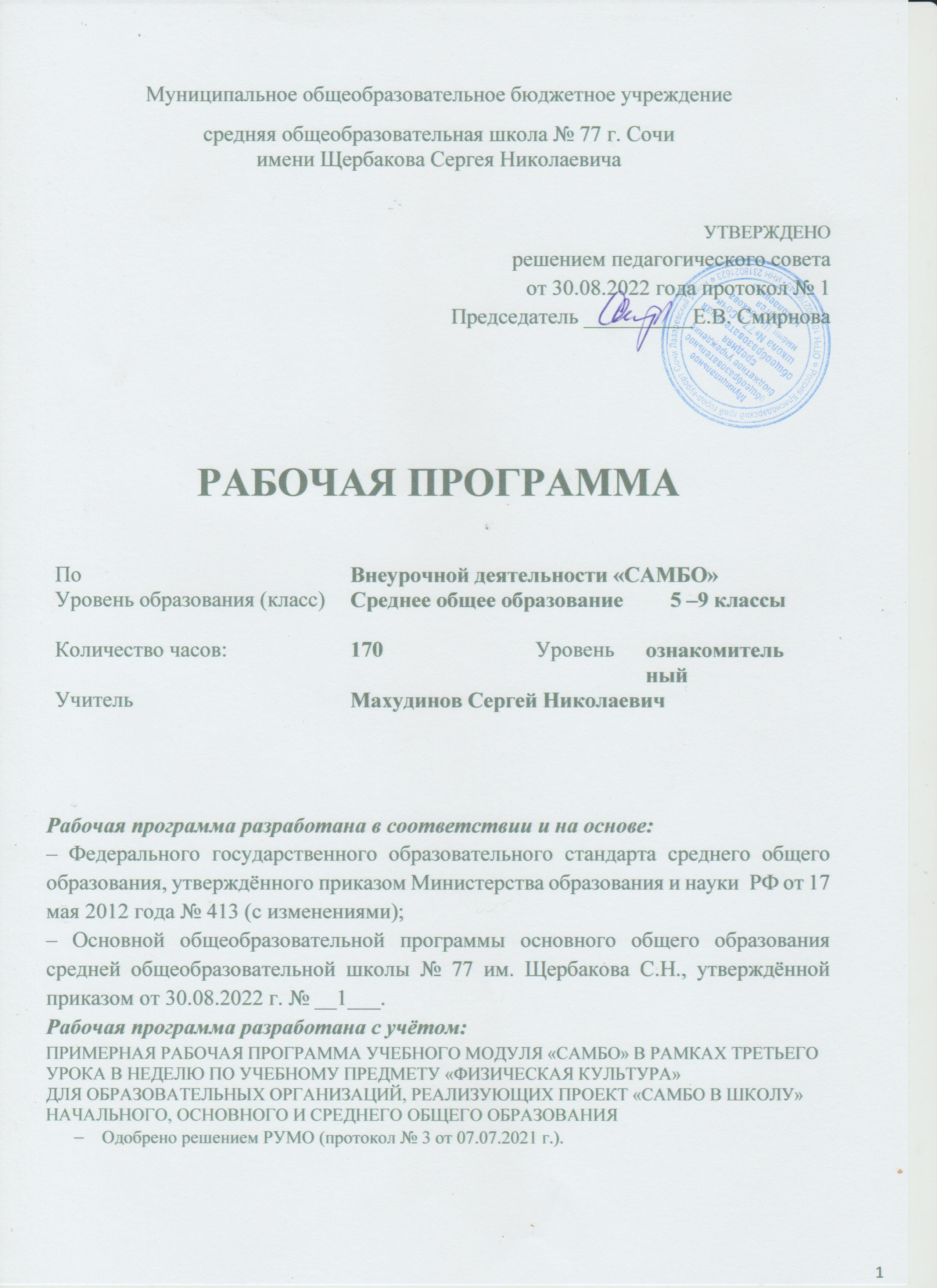 Планируемые результатыРеализация программы внеурочной деятельности по спортивно-оздоровительному направлению «Самбо» предполагает, чтоОбучающийся должен знать:историю развития, традиции национального вида спорта самбо; специальную базовую терминологию самбо; основные гигиенические требования на занятиях самбо;основные правила техники безопасности при падениях и непредвиденных жизненных обстоятельствах; основные понятия о физической культуре, как одном из эффективных средств всестороннего гармонического развития личности, сохранения и укрепления здоровья; базовые сведения о строении и функциях организма и основных ее системах;профилактические меры по предупреждению травматизма и заболеваний; методы самоконтроля и саморегуляции психического и физического состояния; Обучающийся должен уметь:качественно выполнять упражнения, предусмотренные программой; показывать и объяснять технику страховки и самостраховки; взаимодействовать с партнером;применять полученные на занятиях знания и умения в соревновательной деятельности; презентовать изученные технические приёмы и действия для пропаганды вида спорта самбо (показательные выступления);Обучающийся должен владеть следующими устойчивыми навыками: организованности и дисциплинированности; самообладания и самоконтроля; этического поведения спортсмена – самбиста;ведения здорового и безопасного образа жизни;Данная Программа способствует формированию ключевых компетенций обучающихся в различных сферах деятельности:планирование режима дня, правильное распределение физической нагрузки, составление сбалансированного рациона питания, регулирование двигательной активности и отдыха; самостоятельное выполнение требований личной гигиены и соблюдение правил техники безопасности как на занятиях самбо и физической культуры в целом, так и в повседневной жизни; владение техниками восстановления работоспособности в различных режимах физической и психологической нагрузки, а также методами закаливания организма и приемами укрепления и сохранения здоровья; готовность и способность к взаимодействию, вербальному и невербальному общению (жесты, движения);готовность к социальной адаптации, взаимопомощи и взаимоподдержке; готовность к самоанализу действий и проецированию результативности; самоорганизация своего свободного времени, досуга, активного отдыха, пропагандирующего здоровый образ жизни; соблюдение основ профилактики простудных и социальных заболеваний, бытового травматизма и безопасного поведения;идентификация себя как гражданина собственной страны – России; готовность представлять страну (малую родину) на спортивной арене;готовность к службе в Вооруженных силах Российской Федерации.2. СОДЕРЖАНИЕ ПРОГРАММЫ «САМБО».- ТЕОРЕТИЧЕСКИЙ КУРС.Техника безопасности и профилактика травматизма на занятиях по изучению элементов Самбо. Врачебный контроль и самоконтроль.Правила поведения в спортивном зале. Правила поведения во время соревнований. Техника безопасности на занятиях Самбо. Техника безопасности при падении. Техника безопасности при взаимодействии с партнёром. Техника безопасности при работе на тренажёрах. Зап рещенные действия в Самбо. Общие сведения о травмах и причинах травматизма в Самбо. Первая помощь при травмах. Врачебный контроль и самоконтроль. Диспансерное обследование. Состояние здоровья спортсмена. Спортивный дневник. Показания и противопоказания к занятиям Самбо. Запрещённые приёмы. Организация места для занятий. Понятие о спортивной форме, утомлении и переутомлении. Меры предупреждения перетренировки и переутомления. Права и обязанности участников соревнований. Характеристика тренажёров для физической подготовки и техника безопасности при работе с ними. Диспансерное обследование. Понятие о спортивной форме, утомление и переутомление. Техника безопасности на спортивных соревнованиях.Общие понятия о гигиене.Гигиенические требования к занимающимся. Личная гигиена. Гигиена мест занятий. Гигиена одежды и обуви. Общий режим дня. Режим питания и питьевой режим. Гигиеническое значение водных процедур (умывание, обтирание, обливание, душ, баня, купание). Использование естественных факторов природы (солнце, воздух, вода) в целях закаливания организма. Использование бани для коррекции веса спортсмена и восстановления организма. Особенности питания самбиста. Меры предупреждения заболеваний. Влияние физических упражнений на функции систем организма.Физическая культура и спорт в России. Спортивная борьба.Физическая культура и спорт - эффективное средство воспитания подрастающего поколения. Борьба - старейший самобытный вид физических упражнений. Виды и характер самобытной борьбы у различных народов России. Физическая культура как одно из эффективных средств всестороннего гармонического развития личности, сохранения и укрепление здоровья. Самбо - национальный вид спорта. Зарождение Самбо в России . Самбо и ее лучшие представители — В.С. Ощепков, В.А. Спиридонов, А.А. Харлампиев, Е.М. Чумаков. Развитие Самбо в России. Национальные виды борьбы и их значение для развития самбо. Самбисты – герои Великой Отечественной войны. Успехи российских самбистов на международной арене. Место Самбо в системе физического воспитания.Основы техники и элементы Самбо.Понятие о технике Самбо. Основные положения самбиста: стойка, положение лёжа. Захваты: одноименные, разноименные, атакующие, блокирующие. Передвижения самбиста. Основные понятия о приёмах, защитах, комбинациях и контрприёмах. Терминология Самбо. Определение терминов. Виды тактической подготовки. Классификация и терминология борьбы самбо. Техническая подготовка борца и факторы, ее определяющие. Биомеханические закономерности рациональной техники. Основные средства тактики (техника, физические и морально-волевые качества). Сочетания основных средств тактики для достижения победы в схватках. Тактические действия: изучение противника (разведка), маневрирование (перемена стойки, захватов, использование площади ковра), вызов определенных движений или усилий со стороны противника и скрытие собственных намерений и действий (маскировка), нападение, защита и контрнападение.Краткие сведения о физиологических основах тренировки.Понятие о всестороннем и гармоничном развитии борца. Общая характеристика основных физических качеств человека (сила, быстрота, выносливость, гибкость, ловкость). Понятие об общей и специальной физической подготовке. Специальная психическая подготовка и ее значение для занятий борьбой. Понятие о волевых качествах борца (целеустремленность, смелость и решительность, выдержка и самообладание, инициативность и самостоятельность, настойчивость и упорство). Средства и методы воспитания волевых качеств. Содержание общей физической подготовки борца. Особенности выбора средств и методов для развития силы, быстроты, выносливости, гибкости, ловкости борца. Мышечная деятельность как необходимое условие физического развития. Понятие «навык», стадии его формирования. Тренировка как основа формирования двигательных навыков. Методы тренировки: упражнение и варьирование. Моральный облик спортсмена. Понятие о спортивной этике и взаимоотношениях между людьми в сфере спорта. Значение дыхания для жизнедеятельности организма. Причины, влияющие на временное снижение работоспособности. Учёт показателей динамики нагрузок и восстановления. Восстановление работоспособности организма.Правила соревнований, их организация и проведение. Оборудование и инвентарь.Соревнования по борьбе, их цели и задачи. Виды соревнований: личные, лично-командные, командные. Система проведения соревнований: круговая система и система с выбыванием участников. Определение мест в личном, лично-командном, командном соревновании. Спортивные снаряды, применяемые на занятиях борьбой. Устройство и методика применения спортивных снарядов борца (шест для изучения падений, тренировочные мешки, манекены). Установки борцам перед соревнованиями и анализ проведенных соревнований. Взвешивание. Положение о предстоящих соревнованиях, их значение и особенности. Сведения о составе участников. Характеристика технических и тактических особенностей противника. Практические задания борцу, план ведения схватки с определенным противником. Разминка перед схваткой. Разбор прошедших схваток, недостатков и положительных сторон отдельных участников.- ПРАКТИЧЕСКИЙ КУРС.Общеподготовительные упражнения.Строевые упражнения. Строевые приемы. Выполнение строевых команд. Повороты на месте: направо, налево, кругом, пол-оборота. Понятия: «строевая стойка», «стойка ноги врозь», «основная стойка», «колонна», «шеренга», «фронт», «тыл», «интервал», «дистанция». Построение в колонну по одному (по два, по три), в одну шеренгу (две, три, четыре). Перестроения: из одной шеренги две и обратно, из шеренги уступом, из шеренги в колонну захождением отделений плечом.Передвижения. Строевой шаг, походный (обычный) шаг. Движение бегом. Перемена направления фронта захождением плечом. Движение в обход, по диагонали, противоходом, змейкой, по кругу. Размыкание и смыкание: приставным шагом, от направляющего, от середины (вправо, влево). Размыкание колоннах по направляющим.Разминка самбиста. Разминка в движении по ковру. Варианты ходьбы, бега, прыжков.Общеразвивающие упражнения. Упражнения для мышц и суставов туловища и шеи. Упражнения для мышц и суставов рук и ног. Упражнения с отягощением весом собственного тела для воспитания физических качеств: силы, гибкости, быстроты, ловкости, выносливости.Стретчинг. Анатомические и физиологические особенности стретчинга. Ознакомление с зонами растяжения. Расслабляющие упражнения для спины. Упражнения для ног, ступней и голеностопного сустава. Упражнения для спины, плеч и рук. Упражнения для поясницы, таза, паховой области и мышц задней поверхности бедра. Упражнения на перекладине. Упражнения для верхней части туловища с использованием пояса. Комплекс упражнений для кистей, запястий предплечий. Использование различных упражнений стретчинга для увеличения подвижности в суставах, предотвращения травм.Упражнения с партнером. Упражнения в различных положениях: в стойке, в партере, лежа, на мосту и др. Упражнения для развития силы: поднимание, наклоны, повороты, приседания, ходьба, бег, переползание, отжимание в упоре лежа, отжимание лежа на спине, в положении на «борцовском мосту».Упражнения с сопротивлением партнера: в положении стоя, в положении сидя, в положении лежа на спине, в положении лежа на животе. Упражнения для развития гибкости с помощью партнера. Упражнения для развития ловкости с партнером.Упражнения с гирями. Упражнения с гирями выполняются в различных положениях: стоя, сидя, лежа, на мосту. Упражнения с гирей (гирями) в положении стоя: варианты поднимания гири, выжимание, вращение, вырывание, повороты, наклоны, жонглирование.Упражнения, выполняемые ногами: поднимание, переставление, пе-редвижение или перекатывание.Упражнения в положении лежа на ковре: на спине - перекладывание, выжимание, перекатывание, поднимание, переставление.Упражнения в положении на «борцовском мосту».Упражнения на гимнастической стенке. Лазание с помощью ног; без помощи ног. Прыжки вверх с рейки на рейку, с одновременным толчком руками и ногами. Прыжки в стороны, вниз. Подтягивание лицом к стенке; то же спиной к стенке. Поднимание ног до касания рейки над головой. Раскачивание. Вис ноги в сторону с захватом реек на разной высоте («флажок»). Угол в висе. Соскоки из различных висов. Вис вниз головой, коснуться ковра (пола) ногами. Из упора (хват за рейку снизу на уровне пояса) коснуться ковра грудью или тазом и вернуться. Сидя спиной к стенке, захватить рейку над головой не сгибая руки, прогнуться, выйти в стойку и вернуться в и.п. Стоя лицом к стенке, хват за рейку на уровне груди: махи ногой в стороны. Ногой наступить на рейку (возможно выше): прыжки на другой ноге, отставляя ее как можно дальше от стенки.Упражнения с гимнастической палкой. Варианты вращения палки одной рукой, двумя. Переворот вперед с упором палкой в ковер (с разбега и без разбега). Хватом за конец гимнастической палки обеими руками, круги палкой над головой; то же впереди; то же за спиной. Хватом за середину гимнастической палки поднимание её обеими руками (прямыми или согнутыми в локтевом суставе); то же одной рукой; то же через сторону; то же впереди. Перешагивание через палку, захваченную за концы. Прыжки через палку, захваченную за концы. Хватом за концы опускание палки за спину, не сгибая руки (выкрут). Кувырки с палкой (вперед, назад). Наклоны с палкой, захваченной за концы, руки вверх; то же, но палка за головой. Палка за спиной (на лопатках), хватом за концы: повороты. Хватом за один конец: вращение палки по ковру и прыжки через нее, как через скакалку. Лежа на спине, проносить ноги через палку, захваченную за концы. Хватом обеими руками за конец: перекаты в сторону (палкой ковра не касаться). Перетягивание партнера в стойке захватом за палку; то же сидя.Упражнения с манекеном. Поднимание манекена, лежащего (стоящего) на ковре, различными способами. Переноска манекена на руках; то же на плече, на спине, на бедре, на стопе, на голове и т. п. Повороты с манекеном на плечах; то же на руках, на бедре, на голове. Перетаскивание манекена через себя, лежа на спине. Перекаты в сторону с манекеном в захвате туловища с рукой. Приседание манекеном на спине (плечах). Бег с манекеном на руках, на спине, на бедре, на голове и т. п. Броски манекена толчком руками: вперед, в сторону, назад (через голову). Наклоны с манекеном на руках; то же на плечах, на спине и т. п. Движения на мосту с манекеном на груди (продольно, поперек). Имитация на манекене выполнения бросков подножкой, подсечкой, подхватом, зацепом, через голову, через спину (бедро), прогибом, уходов от удержания, переходов на болевой прием рычагом локтя, захватом руки ногами.Упражнения с мячом (набивным, теннисным и др.). Выполняются в движении по залу или на месте. Вращение мяча пальцами. Перебрасывание из руки в руку. Варианты бросков и ловли мяча. Броски и ловля мяча в парах. Уп-ражнения в положении лежа на спине: перекладывать мяч прямыми руками с одной стороны на другую; бросок мяча вверх и ловля руками (выполнять упражнение двумя, затем одной); бросок вверх ногами - ловля руками; перекаты мячом в сторону; кувырки вперед и назад с мячом в руках; то же, но мяч зажат ногами. Удары по мячу: подошвой, подъемом стопы, пяткой, пальцами, коленом, голенью, бедром. Бросок и ловля мяча: зацепом стопой, зажимая ногами. Наклоны с мячом в вытянутых вверх руках вперед, в стороны. Повороты с мячом вытянутых вперед руках вправо, влево. Круговые движения туловищем с мячом в вытянутых вперед руках.Упражнения с самбистским поясом (скакалкой). Прыжки на месте. Прыжки с вращением скакалки вперед, назад с подскоком и без него. Прыжки ноги врозь. Прыжки с поворотом таза. Прыжки, сгибая ноги коленями к груди. Прыжки с отведением голеней назад. Прыжки в приседе. Прыжки с поворотом на 90°, 180°, 270°. Прыжки ноги скрестно. Прыжки на одной ноге. Прыжки на снарядах с ограниченной поверхностью (на гимнастической скамейке, на коне, на бревне). Прыжки через скакалку, вращаемую в горизонтальной плоскости. Прыжки в положении сидя: круг скакалкой над головой, круг над полом. Прыжки положении «ласточка» с вращением скакалки вперед. Прыжки со скрестным вращением скакалки. Прыжки с продвижением вперед и назад, влево и вправо - с подскоками и без подскоков, вращая скакалку вперед или назад. Бег с прыж-ками через скакалку, вращая ее вперед: по кругу, по восьмерке, по гимнастической скамейке или бревну. Продвижение вперед прыжками на одной ноге с горизонтальным вращением скакалки. Галоп с продвижением вперед, влево, вправо и вращением скакалки вперед и назад.Упражнения с партнером и в группе.Акробатика. Особенности обучения и совершенствование элементов акробатики и акробатических прыжков в условиях зала борьбы.Стойки: основная, ноги врозь, выпад вперед, выпад влево (вправо), выпад назад, присед, на коленях, на колене, на руках, на предплечьях, на голове, на голове и предплечьях, стойка на голове и лопатках.«Седы»: ноги вместе, ноги врозь, углом, согнув ноги, в группировке, на пятках.Упоры: присев; присев на правой, левую в сторону на носок; стоя; лежа; лежа на согнутых руках; лежа сзади; лежа сзади, согнув ноги; лежа правым боком; на коленях.Перекаты: вперед, назад, влево (вправо), звездный.Прыжки: прогибаясь, ноги врозь, согнув ноги.Кувырки: в группировке - вперед, назад; согнувшись - вперед, назад; назад перекатом; назад через стойку на руках; вперед прыжком (длинный); кувырок-полет.Перевороты: боком-влево, вправо (колесо); медленный - вперед, назад;Акробатические прыжки: рондат; фляк; сальто вперед в группировке; сальто вперед, прогнувшись; арабское сальто; сальто назад.Осуществление страховки преподавателем при проведении занятий по акробатике в зале самбо. Использование различных средств для повышения эффективности обучения занимающихся акробатическим прыжкам.Специально-подготовительные упражнения.Специально-подготовительные упражнения для защиты от бросков (самостраховки). Классификация падений самбиста по способу приземления или по частям тела, которые раньше всего соприкасаются с ковром (на руки, ноги, туловище, голову), по направлению движения падающего (вперед, назад, в сторону), по сложности и трудности выполнения (прямое, вращательное движение, высота полета, перекатом, прыжком, с партнером или без него).Падение с опорой на руки. Упражнения для падения с опорой на ладони, с поворотом в падении на 180°, прыжок вперед с приземлением на руки и грудь; падение в сторону с опорой на руки; падение назад без поворота с опорой на руки (сначала садясь, затем, не сгибая ноги); падение в сторону с опорой на одну руку (то же вперед, назад); кувырок-полет с места или с разбега (в том числе и через препятствие: набивной мяч, манекен, партнер); перевороты вперед с места и с разбега с опорой руками (рукой) в ковер, манекен, партнера; падение вперед с партнером, обхватывающим сзади (за ноги, таз, грудную клетку, шею).Падение с опорой на н о г и. При приземлении на стопы: прыжок в длину с места на две ноги (то же на одну ногу); прыжок в длину с разбега с приземлением на две (одну) ноги; прыжок с высоты (скамейка, стул, стол, гимнастическая стенка и т.п.) с приземлением на две или одну ногу (на носки, на пятки); прыжок на широко расставленные ноги с приземлением на носки или пятки; прыжок в сторону выпадом с приземлением на одно колено; прыжок с приземлением на скрещенные ноги; кувырок вперед с выходом на одну ногу; переворот вперед с приземлением на две ноги (то же на одну ногу); из стойки кувырком вперед выйти в положение моста на лопатках и ступнях; сальто вперед с разбега, с места, с возвышения, приземляясь на одну или две ноги; кувырок назад с выходом в стойку на носках (пятках, скрещенных ногах, одной ноге); кувырок назад с выпрямленными ногами.Падение с приземлением на колени: из стойки прыжком встать на колени и вернуться в и.п.; кувырок назад на колени; кувырок назад с выходом в стойку на кистях назад с приземлением на колени (колено); прыжок с высоты с приземлением на колени (предварительно коснувшись стопами); переворот с гимнастического и борцовского моста в упор на колени; прыжок назад с приземлением на одно колено (типа передней подножки с колена); передвижение (ходьба) на коленях; то же с захватом голеней сзади (за стопы).Падение с приземлением на ягодицы: из стойки сесть и вернуться в и.п.; сидя - передвигаться вперед прыжками на ягодицах; из приседа - прыжком вынести ноги вперед и сесть, вернуться прыжком в и.п. (то же из положения стоя); прыжок с высоты (скамейка, манекен, стул, гимнастическая стенка) с приземлением на ягодицы (первоначально приземление смягчается опорой на ноги); кувырок назад, не сгибая ног, то же с высоты (скамейка, стул); в упоре лежа: прыжком сделать «высед» в одну сторону, затем в другую. Садиться назад через партнера, лежащего на ковре (стоящего на четвереньках); переворот вперед с приземлением на ягодицы; сальто вперед с разбега с приземлением на ягодицы.Падение с приземлением на голову. Движения в положении упора головой ковер; перевороты; из положения лежа на спине - встать на гимнастический мост, борцовский мост и вернуться в и. п. Лежа на одном боку, повернуться на другой бок через мост (не касаясь спиной ковра). В стойке на кистях у стены, сгибая руки, перейти в стойку на голове и затем вернуться в и.п. Переворот вперед с касанием головой ковра. В стойке на голове передвигаться по ковру. В положении стоя на коленях - падать вперед перекатом сначала с помощью рук, затем без помощи рук, руки за спину, перейти на мост с последующим вставанием; то же из стойки на широко расставленных ногах; из основной стойки. Из стойки, прыжком, встать в стойку на голове и руках. Из положения лежа на спине: подъем разгибом (с помощью и без помощи рук); то же после кувырка вперед. В положении борцовский мост партнер садится на бедра или живот, движения на мосту вперед-назад; партнер на спине, захватить туловище сверху и, поворачиваясь через мост в сторону, вернуться в и.п.; и.п. борцовский мост партнер захватом спереди сверху за туловище приподнимает борца вверх и опускает на голову или пытается положить «на лопатки» (на спину).Падение с приземлением на туловище. Падение на бок. Группировки на боку. Перекат на другой бок через лопатки, приподнимая таз. Из положения сидя: падая назад и в сторону, выполнить самостраховку. То же выполняется из положения упор присев, полуприседа и из стойки; стойки на одной ноге, стоя на скамейке, стуле. Захватив ворот партнера, стоящего на четвереньках, падение назад; падение вперед; кувырок вперед на бок; то же после полета-кувырка, с места и с разбега, через партнера, через препятствие (стул и т.п.); падение на бок после кувырка в воздухе (полусальто); падение на бок через шест, стоя к нему спиной или стоя к нему лицом (то же упражнение делать с разбега). Стоя лицом партнеру, захватить его руку за кисть (рукав куртки), выпрыгнуть вперед-вверх, с приземлением на бок. Стоя на стуле, падение вперед на бок; падение на бок перекатом без группировки. Шагом назад и приседая, опуститься боком на ковер. Падение на бок как имитация броска захватом руки под плечо. В и.п. на коленях - руки вверх, отклоняясь в сторону перекатом падать на бок без опоры руками, то же из положения стойки; и.п. стоя на одной ноге, махом другой ногой подбить опорную ногу и падать на бок с группировкой. В стойке на голове и руках - падение на бок с группировкой, то же из стойки на кистях. Из и.п. наклон вперед, партнер захватывает туловище спереди сверху (то же захватом туловища сзади) - падение на бок вместе с партнером.Падение на спину. Упражнения: перекаты по спине в положении группировки. Из положения сидя (упора присев, полуприседа, стойки) падение назад с выполнением элементов самостраховки. После кувырка вперед занять положение группировки на спине; и.п. стойка на голове - кувырок вперед в положение группировки на спине (то же из положения стойки на голове и руках). Из приседа (полуприседа, стойки) руки за спиной: кувырок вперед до положения группировки (без хлопка руками по ковру); то же с разбега. Падение с разбега вперед на спину кувырком в воздухе (полусальто), то же с возвышения (скамейка, манекен, стул), через препятствие. Кувырки вдвоем с партнером (вперед, назад); падение назад прыжком в положение группировки; падение назад с возвышения (скамейка, манекен, стул); падение назад через партнера, стоящего на четвереньках; падение назад через шест, который двое партнеров держат на уровне колен. Выполнение броска захватом двух ног.Падение на живот. Лежа на животе: захватить, прогибаясь, голени - перекаты с груди на бедра и обратно (то же с боку на бок). Из стойки на голове и руках: падать на грудь и живот перекатом. Из положения стоя на коленях (из стойки) руки сцеплены за спиной - падение вперед на живот без опоры на руки, прогнувшись, перекатом, руки в стороны. Из положения лежа на спине кувырок назад через плечо, прогнувшись, и перекатом через грудь и живот (то же из положения сидя). И.п. упор присев (полуприсед, стойка) - кувырок назад с выходом в стойку на кистях и падением на грудь и живот перекатом (прогнувшись). И.п. мост (гимнастический или борцовский) - переворот с перекатом через грудь и живот. В стойке партнер захватывает туловище сзади - падение вперед на живот без опоры на руки; то же, но партнер захватывает туловище с руками; захватывает ноги.Защита от падения партнера сверху. В положении лежа на спине остановить падение партнера, стоящего сбоку на коленях; то же, но сталкивая партнера на ковер; то же, когда партнер падает из стойки. И.п. в положении на коленях и руках - партнер (сбоку на коленях) падает грудью на спину: амортизировать падение сгибанием рук и ног, то же перемещением. И.п. лежа на спине, свернув ноги и выставив вверх руки - партнер с разбега, упором в колени лежащего и плечами в его руки, делает переворот вперед. И.п. лежа на животе - партнер на коленях - передвигаясь на коленях, партнер наступает на ноги, бедра, таз, спину, грудную клетку лежащего сначала одной ногой, потом двумя (сначала коленями, затем стоя подошвами ног). В и.п. лежа на спине, упираясь ногами в таз и руками в лопатки, позволить падающему партнеру выполнить переворот назад (партнер стоит со стороны ног спиной к лежащему).Специально-подготовительные упражнения для бросков.Упражнения для выведения из равновесия. Стоя лицом к партнеру, упираясь ладонями в ладони, попеременно сгибать и разгибать руки с поворотом туловища. С захватом друг друга за кисть или запястье - попеременно тянуть за руку, одной рукой преодолевая, другой уступая партнеру. И.п. стойка лицом к партнеру - толчком руки в плечо вывести партнера из равновесия, вынудив сделать шаг (то же рывком за рукав куртки или плечо, пройму, отворот). И.п. стоя лицом к партнеру, захватом руки и туловища сбоку рывком перевести партнера на четвереньки (то же захватом руки и шеи). И.п. партнер на коленях - захватом туловища и рывком (толчком, скручиванием) в сторону (вперед, назад) вынудить коснуться ковра туловищем (боком, плечом).Упражнения для бросков захватом ног (ноги). Подшагивания к партнеру с захватом его ноги и подниманием вверх. Наклоны вперед с партнером, сидящим на животе и захватившим шею руками и оплетая туловище ногами. Наклоны с партнером, лежащим на плечах (вперед, в стороны, для броска мельницей - захват руки и ноги). Прыжком встать на колени боком к партнеру с захватом одноименной ноги и разноименной руки.Упражнения для подножек. Выпады в сторону, то же в движении, прыжком. Передвижение вперед с выпадами в сторону (для задней подножки). Имитация задней подножки в одну и в другую сторону. Прыжки с выносом ноги сторону и постановкой на одно колено. Приседание на одной ноге с выносом другой в сторону, то же вперед. Поворот кругом на одной ноге махом вперед в сторону другой ногой. С партнером имитация поворота и постановки ног перед ногами партнера. Прыжки с поворотом и постановкой на колено.Упражнения для подсечки. Встречные махи руками и ногой. Ходьба на наружном крае стопы (подошва под углом 90° к полу). Удар подошвой по стене дальней от нее ногой (стать боком вплотную к стене). Подсечки по мячу (набивному, теннисному и др.) лежащему, падающему, катящемуся по полу. Можно выполнять в парах или в кругу, передавая друг другу мяч ударом. «Очистка ковра». Сметать мелкие предметы движением типа подсечки (боковой, изнутри). Подсечка по манекену, по ножке стула.Упражнения для зацепов. Ходьба на внутреннем крае стопы. Передвижение гири зацепом за дужку. «Зацеп» (снаружи, изнутри) за столб, тонкое дерево, ножку стола или стула; то же, обвив. Зацеп манекена: стопой, голенью (снаружи, изнутри). Имитация зацепа без партнера (то же с партнером).Упражнения для подхватов. Махи ногой назад с наклоном, то же с кувырком вперед через плечо. Имитация подхвата (без партнера и с партнером). Имитация подхвата с манекеном (стулом). Удары задней поверхностью ноги по стене, стоя к ней спиной (то же с поворотом кругом из положения стоя к стене лицом).Упражнения для бросков через голову. Кувырок назад из положения стоя на одной ноге. В положении лежа на спине - поднимать манекен ногой, то же перебрасывать манекен через себя. С партнером в положении лежа на спине поднимать и опускать ногой (с захватом за руки, шею, отвороты куртки). Кувырок назад с мячом в Руках - выталкивать мяч через себя в момент кувырка.Упражнения для бросков через спину. Поворот кругом со скрещиванием ног, то же перешагивая через свою ногу. У гимнастической стенки с захватом рейки на уровне головы - поворот спиной к стене до касания ягодицами. Захватом столба (дерева) поворот спиной. Имитация броска через спину с манекеном, палкой (подбивая тазом, ягодицами, боком). Переноска партнера на бедре (спине). Подбив тазом, спиной, боком.Упражнения для бросков прогибом. Падение назад с поворотом грудью к ковру. Бросок мяча через себя в падении назад (то же с попаданием в цель). Бросок манекена.Специально-подготовительные упражнения с мячом для техники.Для совершенствования подсечек: удары подошвой по неподвижному мячу, то же по падающему, по отскакивающему от ковра, по катящемуся (выполняется в парах или в круге). Для совершенствования подножек: распрямляя ногу, подбить подколенным сгибом мяч (мяч в руках). Для зацепа стопой: перебрасывание мяча, остановка катящегося мяча, подбрасывание подъемом стопы падающего мяча. Для подхвата (отхвата, зацепа голенью): удар пяткой по лежащему мячу, удар голенью по падающему мячу. Для совершенствования захвата ног - быстрое поднимание лежащего мяча и бросок за себя; обратным захватом отбросить лежащий мяч в сторону; ударом ладони отбросить мяч в сторону. Для совершенствования броска прогибом: стать на мост, упираясь мячом в ковер; падая назад с поворотом, попасть мячом в мишень, установленную на расстоянии 3 метра сзади на уровне коленей.Специально-подготовительные упражнения с мячом, для тактики. Игры мячом в командах (можно использовать несколько мячей и различные варианты правил с усложнением): «вышибалы», баскетбол, регби, футбол, ручной мяч. Игры в парах.Специально-подготовительные упражнения с поясом. Имитация подворотов для различных бросков: передней подножки, подсечек, подхватов и др.Специально-подготовительные упражнения для технических действий в положении лежа.Упражнения для удержаний. «Выседы» в одну и прыжком переход в другую сторону. Упор грудью в набивной мяч - перемещение ног по кругу. Все виды переворачивания партнера из положения упора или лежа.Для ухода от удержаний. Перевороты с «борцовского моста» забеганием. Перетаскивание через себя гири, набивного мяча, манекена. Поворот со спины на живот: перекатом, через мост, переворотом через голову. Из положения лежамахом ногами выйти в положение сидя. Жим штанги, гири в положении лежа.Упражнения специальной физической и психологической подготовки.Система координационных и кондиционных упражнений самбиста. Схватки на технику, на тактику. Схватки на развитие специальныхфизических качеств (силы, быстроты, выносливости, ловкости, гибкости). Схватки для развития морально-волевых качеств (смелости, настойчивости, выдержки, решительности, инициативности).Схватки без сопротивления с партнерами различного веса. Схватки с более сильным или слабым партнером. Игровые схватки. Продолжительные учебно-тренировочные схватки (10-20 мин). Схватки со сменой партнеров. Схватки с опережением. Схватки на гибкость в определенном исходном положении. Схватки на ловкость. Схватки на развитие волевых качеств: смелости, выдержки, инициативности, настойчивости, решительности и др.Основные упражнения для развития специальной силы: схватки с сильным противником, игровые схватки, схватки на броски с падением, выполнение приемов в направлении усилий противника, выполнение приемов в направлении движений противника, схватки на сохранение статического положения, дифференцирование.Упражнения для воспитания специальной выносливости: длительные схватки оптимальной интенсивности, схватки с несколькими противниками подряд, схватки на утомление противника, схватки с задачей отдохнуть, схватки с задачей быстрее выиграть.Упражнения для воспитания специальной быстроты: опережение, схваткифорой, схватки с легким противником, схватки спуртами, замедленные схватки (замедленные движения). Схватки на замедление защитных действий противника, уменьшение дистанции и др.Упражнения для воспитания специальной ловкости: схватки с различными заданиями с изменением ситуаций: сверху, снизу, сзади, сбоку, прямо, согнувшись, одноименная, разноименная стойка, различные захваты, передвижения.Упражнения для воспитания специальной гибкости: уменьшение амплитуды атакующих действий, увеличение амплитуды защиты. Уменьшение амплитуды защитных действий противника.Учебные схватки  для совершенствования физических качеств.Сила: Учебные схватки с более сильным противником, игровые схватки, схватки на броски с падением, схватки с выполнением приемов в направлении передвижения противника, схватки на сохранение статической позы (положения борца), схватки на дифференцирование.Выносливость: длительные схватки оптимальной интенсивности, схваткинесколькими противниками подряд, схватки на утомление противника, схваткизадачей «отдохнуть», схватки с задачей добиться победы в наиболее краткий промежуток времени.Быстрота: схватки с опережением, схватки с форой, схватки с более легким противником, схватки спуртами, схватки с противодействием усилиям противника, схватки на снижение быстроты движений противника.Гибкость: схватки на выполнение бросков с максимальной амплитудой, схватки на болевые приемы и другие.Ловкость: схватки на различных коврах (по мягкости, размеру, цвету, покрышке, ровности, скользкости и др.), схватки при различном освещении (ярком, в темноте, с завязанными глазами и др.), схватки при различной температуре и составе воздуха (холодно, жарко, душно, на открытом воздухе и др.), схватки с участием и без участия зрителей (зрители болеют за противника, зрители болеют за спортсмена, подсказки), схватки с подсказками и без подсказок тренера, схватки с предвзятым судейством; схватки с партнерами, различными по телосложению (высокий, низкий, худой, упитанный и др.), по физическому развитию (сильный, слабый, быстрый, медлительный, выносливый, ловкий, неловкий, гибкий, негибкий), по технике, применяемой ими (в стойке, в партере), по тактике (подавляющий, маневрирующий, атакующий, обороняющийся), по психологической подготовке (смелый, трусливый, решительный, нерешительный, инициативный, безынициативный, выдержанный, невыдержанный, настойчивый, ненастойчивый, упрямый и др.).Подвижные игры: игры в блокирующие захваты, игры в атакующие захваты, игры в теснения, игры в дебюты. Спортивные игры: футбол, регби, баскетбол.ТЕХНИЧЕСКАЯ ПОДГОТОВКАОЗНАКОМИТЕЛЬНЫЙ УРОВЕНЬ «САМБО – ВВЕДЕНИЕ»ПЕРВЫЙ ГОД ОБУЧЕНИЯ.Удержание сбоку: лежа, с захватом туловища, без захвата головы (упором рукой в ковер), без захвата руки под плечо.Уходы от удержания сбоку: поворачиваясь на живот, садясь, отжимая руками и ногой, отжимая рукой и махом ногой (зацеп за свою руку).Учебные схватки на выполнение изученного удержания.Удержание со стороны головы: с захватом туловища, с захватом руки и шеи.Уходы от удержания со стороны головы: поворачиваясь на живот, перекатом вместе с атакующим в сторону, отжимая голову и перекатом в сторону.Учебные схватки на выполнение изученного удержания.Удержание поперек: с захватом дальней руки из-под шеи, с захватом разноименной ноги, с захватом одноименной ноги.Уходы от удержания поперек: переворачиваясь на живот, садясь, отжимая голову руками в сторону ног.Учебные схватки на выполнение изученного удержания.Удержание верхом: с захватом рук, с захватом головы, с захватом рук, с зацепом ног.Уходы от удержания верхом: поворачиваясь на живот, перекатом в сторону с захватом ноги, отжимая руками.Учебные схватки на выполнение изученного удержания. Переворачивание партнера стоящего в упоре на руках и коленях захватомрук сбоку. Активные и пассивные защиты от переворачивания.Комбинирование переворачивания с удержанием сбоку.Переворачивание партнера, стоящего в упоре на руках и коленях рычагом.Активные и пассивные защиты от переворачивания. Комбинирование переворачивания с удержанием со стороны головы. Переворачивание партнера, стоящего в упоре на руках и коленях скручиванием захватом руки и ноги (снаружи, изнутри). Активные и пассивные защиты от переворачивания. Комбинирование переворачивания с удержанием поперёк. Переворачивание партнера, стоящего в упоре на руках и коленях, захватом шеи и руки с упором голенью в живот.Активные и пассивные защиты от переворачивания.Комбинирование переворачивания с удержанием верхом.ВТОРОЙ ГОД ОБУЧЕНИЯ.Удержание сбоку: с захватом рук, обратное, с захватом голени противника под одноименное плечо, с обратным захватом рук.Уходы от удержания сбоку: поворачиваясь на живот с захватом руки под плечо, сбрасывая атакующего через голову упором руками и ногой, перетаскивая атакующего через себя, сбивая вперед мостом и перетаскивая. Удержание со стороны головы: на коленях, обратным захватом рук, обратное.Учебные схватки на выполнение изученного удержания.Уходы от удержания со стороны головы: перекатом в сторону с захватом руки, отжимая атакующего руками, кувырком назад с зацепом ногами туловища атакующего, подтягивая к ногам и сбрасывая между ног.Удержание поперек: с захватом ближней руки и ноги, с захватом дальней руки из-под шеи и туловища, обратное с захватом шеи и ноги, обратное с захватом руки и ноги.Уходы от удержания поперек: сбрасывая через голову руками, перетаскивая через себя захватом шеи и упором предплечьем в живот.Учебные схватки на выполнение изученного удержания.Удержание верхом: с обвивом ног снаружи, с зацепом одноименной ноги и захватом руки, с захватом шеи рукой, с захватом руки из-под шеи.Уходы от удержания верхом: поворотом в сторону - накладывая ногу на бедро и захватом руки, сбивая через голову захватом ног изнутри, сбрасывание захватом ноги изнутри, перекатом в сторону захватом руки и шеи.Учебные схватки на выполнение изученного удержания.Выведение из равновесия партнера, стоящего на коленях рывком.Выведение из равновесия партнера, стоящего на коленях скручиванием.Выведение из равновесия партнера, в приседе толчком.Выведение из равновесия партнера, стоящего на одном колене рывком, Выведение из равновесия партнера, стоящего на одном колене скручиваниемВыведение из равновесия партнера, стоящего на одном колене толчком.Учебные схватки на выполнение изученных выведений из равновесия.зависимости от уровня предварительной подготовки и темпов прироста обучения круг изучаемых технических приемов расширяется.«САМБО – БАЗОВЫЙ УРОВЕНЬ»ТРЕТИЙ ГОД ОБУЧЕНИЯ.Выведение из равновесия рывком партнёра, стоящего на колене (коленях). Выведение из равновесия толчком партнёра, стоящего на колене (коленях)Задняя подножка захватом руки и туловища. Передняя подножка с захватом руки и туловища.Боковая подсечка под выставленную ногу. Передняя подсечка встающему сопернику.Зацеп голенью изнутри.Бросок через голову захватом шеи и руки с упором голенью в живот.Отхват снаружи.Бросок через бедро с захватом пояса. Бросок через спину захватом руки на плечо.Бросок захватом одноименной голени изнутри.Бросок захватом разноимённой голени снаружи.Бросок захватом ног разводя в стороны.Имитация броска через грудь как контрприём от удержания сбоку.Активные и пассивные защиты от изученных бросков.Удержание сбоку захватом шеи и руки. Удержание верхом захватом шеи и руки. Удержание со стороны головы захватом шеи и руки. Удержание со стороны ног обхватом туловища. Удержание поперек захватом руки.Болевой приём рычаг локтя через бедро после удержания сбоку. Болевой приём рычаг локтя после удержания сбоку захватом руки на ключ. Болевой приём узел плеча (заправляя руку в подколенный сгиб) после удержания сбокуУщемление	ахиллова	сухожилия	захватом	голени	под	плечо.Переворачивания захватом рук сбоку, рычагом, ключом.Активные и пассивные защиты от технический действий	в положениилёжа.ЧЕТВЁРТЫЙ ГОД ОБУЧЕНИЯ.Выведение из равновесия рывком захватом руки и шеи. Выведение из равновесия толчком встающего соперника.Задняя подножка захватом руки и шеи. Передняя подножка захватом пояса.Боковая подсечка встающему с колен противнику. Передняя подсечка в колено.Зацеп голенью снаружи.Бросок через голову захватом пояса на спине и с упором голенью в живот Отхват изнутри с захватом ноги.Бросок через бедро захватом пояса через разноименное плечо. Бросок через спину захватом руки и отворота.Бросок захватом одноименной пятки изнутри. Бросок рывком за пятку с упором в колено изнутри.Бросок обратным захватом ног.Бросок через грудь, садясь.Активные и пассивные защиты от изученных бросков. Удержание сбоку захватом туловища и руки. Удержание верхом сзахватом рук. Удержание со стороны головы с обхватом туловища. Удержание со стороны ног захватом туловища и руки. Удержание поперек захватом пояса и отворота куртки.Болевой приём рычаг локтя внутрь противнику, лежащему на груди. Болевой приём рычаг локтя от удержания верхом. Болевой приём узел плеча поперёк. Разъединение сцепленных рук захватом в сгиб локтя.Ущемление ахиллова сухожилия упором стопой в подколенный сгиб ноги противника. Рычаг колена захватом голени руками.Переворачивания захватом ноги, захватом руки и шеи.Активные и пассивные защиты от технический действий в положениилёжа.«САМБО – УГЛУБЛЕННЫЙ УРОВЕНЬ»ПЯТЫЙ ГОД ОБУЧЕНИЯ.Выведение из равновесия рывком захватом руки двумя руками. Выведение из равновесия толчком захватом туловища (посадка).Задняя подножка, скрещивая захваченные руки. Задняя подножка захватом руки двумя руками. Передняя подножка с захватом руки двумя руками. Передняя подножка с колена. Подножка на пятке задняя захватом туловища и руки.Боковая	подсечка,	скрещивая	ноги.	Боковая	подсечка,	отшагивая.Передняя подсечка, подшагивая. Подсечка изнутри с захватом руки и шеи.Зацеп голенью сзади. Зацеп голенью одноименной изнутри садясь. Зацеп стопой снаружи.Обвив захватом одноименной руки и туловища (пояса)Бросок через голову упором голенью в бедро и захватом одноимённой руки и пояса на спине. Бросок через голову, садясь глубоко между ногами противника.Отхват с захватом пояса через одноименное плечо. Подхват снаружи с за-хватом ноги. Подхват изнутри в одноименную ногу. Подсад голенью изнутри.Бросок через бедро захватом пояса через одноимённое плечо. Бросок через спину захватом руки под плечо.Бросок обратным захватом пятки изнутри. Бросок захватом одноимённого бедра снаружи («задняя подножка рукой»). Бросок захватом ног, вынося ноги в сторону.Бросок через грудь захватом одноименной руки и туловища сбоку.Активные и пассивные защиты от изученных бросков.Удержание сбоку захватом рук. Удержание верхом с захватом головы. Удержание со стороны головы на коленях. Удержание со стороны ног с захватом рук. Удержание поперек с захватом дальней руки из-под шеи.Болевой приём рычаг локтя захватом руки между ног. Болевой приём рычаг локтя, скрещивая руки. Узел плеча ногой противнику, стоящему на коленях и руках. Обратный рычаг плеча внутрь. Разъединение сцепленных рук, упираясь голенью в бедро. Ущемление ахиллова сухожилия противнику, стоящему на коленях и руках. Рычаг колена захватом голени под плечо. Узел ноги ногой после удержания верхом.Переворачивания захватом пояса сверху, накладывая ногу на шею. Активные и пассивные защиты от технический действий в положении лёжа.Организация и проведение специальных игрИгры в касания.Игры в касания проводятся в виде кратчайшего (10-15 с) поединка между двумя спортсменами на ограниченной площади ковра. Побеждает тот, кто раньше коснется обусловленной части тела соперника. Игры в касания формируют навыки активного, атакующего стиля ведения схватки на различных дистанциях, при различных взаиморасположениях, вооружают многообразием способов маневрирования в различных направлениях. Число игр зависит от разрешенных мест касания, которые предусмотрены правилами соревнований, используемых вариантов касаний, различий в заданиях, стоящих перед партнерами.Предложены 3 группы игр с касаниями:1-го порядка - партнеры получают одно и то же задание;2-го порядка - с разными заданиями у партнеров;3-го порядка - касания осуществляются двумя конечностями (руками, рукой и ногой) одновременно в разных местах.Варианты касаний в игровых комплексах для применения в самбоНеобходимо постепенно усложнять правила проведения игр. Это относится к выбору точек и способов касания, уменьшению размеров игровой площадки, изменению требований и способам уравнивания сил соперников.Игры в блокирующие захватыэтих играх один из спортсменов осуществляет на несопротивляющемся сопернике определенный захват и по сигналу тренера стремится удержать его до конца схватки, а партнер получает задание освободиться от захвата. Побеждает тот, кто решит свою задачу. Затем самбисты меняются ролями.Дополнительными условиями могут являться вводные установки, что поражение присуждается за выход за пределы ограниченной площади поединка, касание ковра чем-либо, кроме ступни, преднамеренное падение, попытку провести прием.Для того, чтобы занимающиеся проявляли больше самостоятельности при поиске наиболее рациональных способов освобождения от блокирующих захватов, надо избегать преждевременной демонстрации техники указанных способов.Усвоение блокирующих захватов является хорошей предпосылкой для последующего выполнения приемов, контрприемов и защит, следовательно, существенно повышает атакующие, контратакующие и защитные функции самбистов. В вольных схватках необходимо запрещать слишком долгое удерживание блокирующих захватов, так как в официальных соревнованиях такие действия значительно снижают динамичность, зрелищность, результативность поединков и не поощряются судьями.этих играх, как и в играх в атакующие захваты и касания, противоборство соперников всегда сопряжено с возможностью теснения. Очень часто такие схватки перерастают в желание спортсменов «перетолкать» соперника. Методическое решение проблемы следующее: необходимо ввести запрет - «отступать нельзя»; выход за пределы игровой площади нельзя приравнивать к поражению; за решение главной задачи начислять 2 выигрышных балла, а за вытеснение - лишь 1, т.е. в два раза меньше. Эти методические приемы крайне обостряют ситуацию, придавая ей спортивный накал и эмоциональную насыщенность, формируя правильный стиль ведения противоборства.Игры в атакующие захватыЭти игры предназначены для формирования навыков осуществления захватов и освобождения от них. Если блокирующий захват, выполненный и удерживаемый на несопротивляющемся сопернике, исключает возможность ответного шага, то попытка выполнить атакующий захват на противодействующем сопернике, наоборот, сопряжена с реальной возможностью ответного действия.Сам процесс атакующего захвата существенно обостряет противоборство соперников и очень напоминает ситуацию начала атаки («входа в прием»). Это совпадение 2-й задачи этапа базовой тактической подготовки самбистов, предусматривающей формирование атакующей направленности построения поединков. Игры в атакующие захваты характеризуются особой остротой единоборства и поэтому являются эффективным средством обучения.Атакующий спортсмен пытается осуществить заранее обусловленный захват, а контратакующий - навязывает противоположный. Например, самбистполучает задание захватить левую руку соперника из-под плеча и правую - за кисть. Самбист Б, освобождаясь и перемещаясь, пытается захватить левую руку спортсмена А двумя снаружи. Выигрывает тот, кто зафиксирует захват в течение трех секунд.Игры в атакующие захваты направлены на поиск способов решения задач соревновательной схватки. В них формируются практически все умения, необходимые для реального поединка: осуществлять захват; «тонко» воспринимать через захват элементы позиционного взаимодействия и особенности опоры; дозировать направления и величину усилий. Число игр зависит от степени разнообразия захватов, используемых в виде заданий. Каждый захват может быть использован для проведения многих приемов, контрприемов и для надежного контроля за ситуацией противоборства. Захват исключает возможность выполнения других захватов (таковы условия игры), иначе не будет решена задача формирования навыков выполнения атакующих захватов как основы атакующей направленности поединков. В играх четко проявляется позиционное противодействие соперников, очень близкое по своему содержанию к особенностям противоборства в соревновательных схватках.Применение игр в атакующие захваты предусматривает постепенное усложнение заданий (все более сложные захваты и 2 варианта маневрирования: «отступать можно», «отступать нельзя»). В 1-м случае время на схватку несколько увеличивается (до 7-10 с), во втором - площадь игры и время поединка существенно сокращаются (квадрат, коридор, круг; до 3-5 с). В частности, диаметр круга может постепенно уменьшаться с 6 до 3 м; выход за его пределы - поражение.целью предостережения играющих от соблазна вытолкнуть соперника за пределы площади поединка, целесообразно ввести правило, описанное в играх в блокирующие захваты. В частности, за выталкивание присуждать полпобеды (1 балл), а за осуществление атакующего захвата - победу с двумя выигрышными баллами.Игры в атакующие захваты в сочетании с играми в касания и в блокирующие захваты побуждают занимающихся к творческому отношению к занятиям, реализации дидактического принципа сознательности и активности.Игры в теснения.Эти игры проводятся на ограниченной площади. Победа присуждается тому, кто вынудил партнера наступить на черту площадки или выйти за ее пределы. Число поединков в серии может варьировать в пределах 3-7. Общая победа присуждается самбисту, добившемуся наибольшего количества побед.Игры в теснения приучают именно к теснению, а не выталкиванию, для чего необходимо «парализовать» действия противника и вынудить его к отступлению. Следует помнить, что игры в теснения без продуманных и педагогических неоправданных подходов могут иметь нежелательные по-следствия. Важно проводить разъяснительную работу об условности поединков, их обоюдной пользе, возможных конфликтах, необходимости соблюдения этических норм, реализации волевых и нравственных качеств. В предупреждении конфликтов несомненную пользу оказывает строгое и объективное судейство, внимательное и справедливое отношение к занимающимся, использование шутливого тона и других педагогических воздействий.Игры в дебюты.Игры в дебюты формируют навыки решения задач по началу поединка самбистов.Многообразие этих игр создается за счет исходных положений соперников, исходных захватов (если таковые есть), различных дистанций между соперниками.Цель игры. По сигналу судьи спортсмен должен быстро занять выгодную позицию по отношению к сопернику, затем коснуться заранее обусловленной части тела; или вытеснить за пределы рабочей площади поединка, или осуществить обусловленный атакующий захват, или оказаться в определенном положении относительно положения соперника (за спиной, прижаться к боку и др.), выполнить какое-либо техническое действие.Поединки оцениваются с учетом сложности завершающего технического действия. Продолжительность игр варьирует в пределах 10-15 сек. Эта группа игр позволяет не только оценить качество усвоения игр в касания, теснения, атакующих и блокирующих захватов, но и конкретизировать задачи дальнейшей тренировочной программы.Тематическое планированиеВ соответствии с Федеральным базисным учебным планом и согласно  учебному плану Муниципального бюджетного общеобразовательного учреждения "Запрудненский комплекс школа-сад" города Алушты  внеурочная деятельность по САМБО проводится с 5 по 9 класс из расчёта 1 ч в неделю 34 учебных недели: в 5 классе - 34 ч, в 6 классе - 34 ч, в 7 классе -34 ч, в 8 классе -34 ч, в 9 классе - 34 ч. Рабочая программа рассчитана на 170 часов на 5 лет обучения.Распределение учебного времени прохождения программного материала Календарно-тематическое планирование5 классКалендарно-тематическое планирование6 классКалендарно-тематическое планирование7 классКалендарно-тематическое планирование8 классКалендарно-тематическое планирование9 классМестаСпособы касанияСпособы касанияСпособы касанияСпособы касанияСпособы касанияСпособы касанияСпособы касанияСпособы касанияСпособы касанияМестарукамирукамирукамирукаминогаминогаминогаминогаминогамиМестаправойлевойлюбойдвумяправойлевойлюбойРуки+++++++Туловище+++++++Ноги+++++++Голова и шея+++++++Куртка+++++++№ п/пВид программного материалаКоличество часов (уроков)Количество часов (уроков)Количество часов (уроков)Количество часов (уроков)Количество часов (уроков)№ п/пВид программного материалаГод обученияГод обученияГод обученияГод обученияГод обучения№ п/пВид программного материала123451.Теоретические занятия555551.1.Техника безопасности и профилактика травматизма на занятиях Самбо.111111.2.Общие понятия о гигиене.111111.3.Физическая культура и спорт в России. История развития Самбо.111111.4.Система упражнений Самбо. Термины Самбо.111111.5.Краткие сведения о строении организма.11---1.6.Краткие сведения о физиологических основах тренировки в Самбо.--11-1.7.Биологические основы тренировки самбиста.----12.Практические занятия27272727272.1.Общая физическая подготовка.665432.2.Специальная физическая подготовка.555552.3.Технико-тактическая подготовка.16161718193Соревновательная практика 22222Итого в год3434343434№ п/пТема урокаПланируемые результатыДатаДата№ п/пТема урокаПланируемые результатыПо плануПо фактуТехника безопасности и профилактика травматизма на занятиях Самбо. Соблюдение формы одежды. Знать и понимать значение Самбо, как элемента безопасной жизнедеятельности человека.Знать и соблюдать технику безопасности на занятиях Самбо.Мотивированность к занятиям физической культурой, в частности Самбо.Физическая культура и спорт в России. История развития Самбо. Сгибание разгибание рук в упоре лёжа 3х8. Подъём туловища и ног одновременно с положения, лёжа на спине 3х8. Подтягивания на перекладине 3х8.Знать историю и развитие борьбы Самбо. Уметь кратко охарактеризовывать строение организма. Знать общие понятия о гигиене и применять знания на практике.Осваивать универсальные умения, связанные с выполнением организующих упражнений. Осваивать упражнения, предназначенные для растягивания мышц, связок и сухожилий, для развития гибкости, которая дает возможность эффективнее выполнять упражнения  САМБО.Осваивать умения по взаимодействию в парах и группах при разучивании акробатических упражнений. Выявлять характерные ошибки при выполнении акробатических упражнений. Осваивать умения контролировать величину нагрузки по частоте сердечных сокращений при выполнении упражнений на развитие физических качеств. Соблюдать правила техники безопасности при выполнении акробатических упражнений. Проявлять качества силы и выносливости, чувства координации при выполнении акробатических упражнений и комбинаций.Применяют кроссовую  подготовку  для  развития  общей выносливостиОписывают  технику выполнения  прыжковыхупражнений, осваивают ее самостоятельно, спредупреждением, выявлением и исправлением  типичных ошибок.Демонстрируют вариантные выполнения прыжковых упражнений.Краткие сведения о строении организма. Приседания 3х15. Выпрыгивания вверх с положения упор присев 3х15. Подъёмы на носки 3х20.Знать историю и развитие борьбы Самбо. Уметь кратко охарактеризовывать строение организма. Знать общие понятия о гигиене и применять знания на практике.Осваивать универсальные умения, связанные с выполнением организующих упражнений. Осваивать упражнения, предназначенные для растягивания мышц, связок и сухожилий, для развития гибкости, которая дает возможность эффективнее выполнять упражнения  САМБО.Осваивать умения по взаимодействию в парах и группах при разучивании акробатических упражнений. Выявлять характерные ошибки при выполнении акробатических упражнений. Осваивать умения контролировать величину нагрузки по частоте сердечных сокращений при выполнении упражнений на развитие физических качеств. Соблюдать правила техники безопасности при выполнении акробатических упражнений. Проявлять качества силы и выносливости, чувства координации при выполнении акробатических упражнений и комбинаций.Применяют кроссовую  подготовку  для  развития  общей выносливостиОписывают  технику выполнения  прыжковыхупражнений, осваивают ее самостоятельно, спредупреждением, выявлением и исправлением  типичных ошибок.Демонстрируют вариантные выполнения прыжковых упражнений.Общие понятия о гигиене. Сгибание разгибание рук в упоре лёжа 3х9. Подъём туловища и ног одновременно с положения, лёжа на спине 3х9. Подтягивания на перекладине 3х9.Знать историю и развитие борьбы Самбо. Уметь кратко охарактеризовывать строение организма. Знать общие понятия о гигиене и применять знания на практике.Осваивать универсальные умения, связанные с выполнением организующих упражнений. Осваивать упражнения, предназначенные для растягивания мышц, связок и сухожилий, для развития гибкости, которая дает возможность эффективнее выполнять упражнения  САМБО.Осваивать умения по взаимодействию в парах и группах при разучивании акробатических упражнений. Выявлять характерные ошибки при выполнении акробатических упражнений. Осваивать умения контролировать величину нагрузки по частоте сердечных сокращений при выполнении упражнений на развитие физических качеств. Соблюдать правила техники безопасности при выполнении акробатических упражнений. Проявлять качества силы и выносливости, чувства координации при выполнении акробатических упражнений и комбинаций.Применяют кроссовую  подготовку  для  развития  общей выносливостиОписывают  технику выполнения  прыжковыхупражнений, осваивают ее самостоятельно, спредупреждением, выявлением и исправлением  типичных ошибок.Демонстрируют вариантные выполнения прыжковых упражнений.Приседания 3х18. Выпрыгивания вверх с положения упор присев 3х15.Подъёмы на носки 3х23.Знать историю и развитие борьбы Самбо. Уметь кратко охарактеризовывать строение организма. Знать общие понятия о гигиене и применять знания на практике.Осваивать универсальные умения, связанные с выполнением организующих упражнений. Осваивать упражнения, предназначенные для растягивания мышц, связок и сухожилий, для развития гибкости, которая дает возможность эффективнее выполнять упражнения  САМБО.Осваивать умения по взаимодействию в парах и группах при разучивании акробатических упражнений. Выявлять характерные ошибки при выполнении акробатических упражнений. Осваивать умения контролировать величину нагрузки по частоте сердечных сокращений при выполнении упражнений на развитие физических качеств. Соблюдать правила техники безопасности при выполнении акробатических упражнений. Проявлять качества силы и выносливости, чувства координации при выполнении акробатических упражнений и комбинаций.Применяют кроссовую  подготовку  для  развития  общей выносливостиОписывают  технику выполнения  прыжковыхупражнений, осваивают ее самостоятельно, спредупреждением, выявлением и исправлением  типичных ошибок.Демонстрируют вариантные выполнения прыжковых упражнений.Кросс 3 км. Прыжки в длину с положения упор присев 3х10.Знать историю и развитие борьбы Самбо. Уметь кратко охарактеризовывать строение организма. Знать общие понятия о гигиене и применять знания на практике.Осваивать универсальные умения, связанные с выполнением организующих упражнений. Осваивать упражнения, предназначенные для растягивания мышц, связок и сухожилий, для развития гибкости, которая дает возможность эффективнее выполнять упражнения  САМБО.Осваивать умения по взаимодействию в парах и группах при разучивании акробатических упражнений. Выявлять характерные ошибки при выполнении акробатических упражнений. Осваивать умения контролировать величину нагрузки по частоте сердечных сокращений при выполнении упражнений на развитие физических качеств. Соблюдать правила техники безопасности при выполнении акробатических упражнений. Проявлять качества силы и выносливости, чувства координации при выполнении акробатических упражнений и комбинаций.Применяют кроссовую  подготовку  для  развития  общей выносливостиОписывают  технику выполнения  прыжковыхупражнений, осваивают ее самостоятельно, спредупреждением, выявлением и исправлением  типичных ошибок.Демонстрируют вариантные выполнения прыжковых упражнений.Сгибание разгибание рук в упоре лёжа 3х10. Подъём туловища и ног одновременно с положения, лёжа на спине 3х10. Подтягивания на перекладине 3х10.Знать историю и развитие борьбы Самбо. Уметь кратко охарактеризовывать строение организма. Знать общие понятия о гигиене и применять знания на практике.Осваивать универсальные умения, связанные с выполнением организующих упражнений. Осваивать упражнения, предназначенные для растягивания мышц, связок и сухожилий, для развития гибкости, которая дает возможность эффективнее выполнять упражнения  САМБО.Осваивать умения по взаимодействию в парах и группах при разучивании акробатических упражнений. Выявлять характерные ошибки при выполнении акробатических упражнений. Осваивать умения контролировать величину нагрузки по частоте сердечных сокращений при выполнении упражнений на развитие физических качеств. Соблюдать правила техники безопасности при выполнении акробатических упражнений. Проявлять качества силы и выносливости, чувства координации при выполнении акробатических упражнений и комбинаций.Применяют кроссовую  подготовку  для  развития  общей выносливостиОписывают  технику выполнения  прыжковыхупражнений, осваивают ее самостоятельно, спредупреждением, выявлением и исправлением  типичных ошибок.Демонстрируют вариантные выполнения прыжковых упражнений.Приседания 3х21. Выпрыгивания вверх с положения упор присев 3х18.Подъёмы на носки 3х26.Знать историю и развитие борьбы Самбо. Уметь кратко охарактеризовывать строение организма. Знать общие понятия о гигиене и применять знания на практике.Осваивать универсальные умения, связанные с выполнением организующих упражнений. Осваивать упражнения, предназначенные для растягивания мышц, связок и сухожилий, для развития гибкости, которая дает возможность эффективнее выполнять упражнения  САМБО.Осваивать умения по взаимодействию в парах и группах при разучивании акробатических упражнений. Выявлять характерные ошибки при выполнении акробатических упражнений. Осваивать умения контролировать величину нагрузки по частоте сердечных сокращений при выполнении упражнений на развитие физических качеств. Соблюдать правила техники безопасности при выполнении акробатических упражнений. Проявлять качества силы и выносливости, чувства координации при выполнении акробатических упражнений и комбинаций.Применяют кроссовую  подготовку  для  развития  общей выносливостиОписывают  технику выполнения  прыжковыхупражнений, осваивают ее самостоятельно, спредупреждением, выявлением и исправлением  типичных ошибок.Демонстрируют вариантные выполнения прыжковых упражнений.Сгибание разгибание рук в упоре лёжа 3х10. Подъём туловища и ног одновременно с положения, лёжа на спине 3х11. Подтягивания на перекладине 3х11.Знать историю и развитие борьбы Самбо. Уметь кратко охарактеризовывать строение организма. Знать общие понятия о гигиене и применять знания на практике.Осваивать универсальные умения, связанные с выполнением организующих упражнений. Осваивать упражнения, предназначенные для растягивания мышц, связок и сухожилий, для развития гибкости, которая дает возможность эффективнее выполнять упражнения  САМБО.Осваивать умения по взаимодействию в парах и группах при разучивании акробатических упражнений. Выявлять характерные ошибки при выполнении акробатических упражнений. Осваивать умения контролировать величину нагрузки по частоте сердечных сокращений при выполнении упражнений на развитие физических качеств. Соблюдать правила техники безопасности при выполнении акробатических упражнений. Проявлять качества силы и выносливости, чувства координации при выполнении акробатических упражнений и комбинаций.Применяют кроссовую  подготовку  для  развития  общей выносливостиОписывают  технику выполнения  прыжковыхупражнений, осваивают ее самостоятельно, спредупреждением, выявлением и исправлением  типичных ошибок.Демонстрируют вариантные выполнения прыжковых упражнений.Приседания 3х24. Выпрыгивания вверх с положения упор присев 3х21. Подъёмы на носки 3х29.Знать историю и развитие борьбы Самбо. Уметь кратко охарактеризовывать строение организма. Знать общие понятия о гигиене и применять знания на практике.Осваивать универсальные умения, связанные с выполнением организующих упражнений. Осваивать упражнения, предназначенные для растягивания мышц, связок и сухожилий, для развития гибкости, которая дает возможность эффективнее выполнять упражнения  САМБО.Осваивать умения по взаимодействию в парах и группах при разучивании акробатических упражнений. Выявлять характерные ошибки при выполнении акробатических упражнений. Осваивать умения контролировать величину нагрузки по частоте сердечных сокращений при выполнении упражнений на развитие физических качеств. Соблюдать правила техники безопасности при выполнении акробатических упражнений. Проявлять качества силы и выносливости, чувства координации при выполнении акробатических упражнений и комбинаций.Применяют кроссовую  подготовку  для  развития  общей выносливостиОписывают  технику выполнения  прыжковыхупражнений, осваивают ее самостоятельно, спредупреждением, выявлением и исправлением  типичных ошибок.Демонстрируют вариантные выполнения прыжковых упражнений.Кросс 5км. Прыжки в длину с положения упор присев 3х15Знать историю и развитие борьбы Самбо. Уметь кратко охарактеризовывать строение организма. Знать общие понятия о гигиене и применять знания на практике.Осваивать универсальные умения, связанные с выполнением организующих упражнений. Осваивать упражнения, предназначенные для растягивания мышц, связок и сухожилий, для развития гибкости, которая дает возможность эффективнее выполнять упражнения  САМБО.Осваивать умения по взаимодействию в парах и группах при разучивании акробатических упражнений. Выявлять характерные ошибки при выполнении акробатических упражнений. Осваивать умения контролировать величину нагрузки по частоте сердечных сокращений при выполнении упражнений на развитие физических качеств. Соблюдать правила техники безопасности при выполнении акробатических упражнений. Проявлять качества силы и выносливости, чувства координации при выполнении акробатических упражнений и комбинаций.Применяют кроссовую  подготовку  для  развития  общей выносливостиОписывают  технику выполнения  прыжковыхупражнений, осваивают ее самостоятельно, спредупреждением, выявлением и исправлением  типичных ошибок.Демонстрируют вариантные выполнения прыжковых упражнений.Стойки, передвижения и захваты самбиста. Знать и соблюдать технику безопасности на занятиях Самбо.Знать и уметь формулировать (называть) основные техники самостраховки.Обладать сосредодоченностью, терпением, выдержкой и вниманием.Знать и применять правила гигиены на занятиях.Уметь взаимодействовать с партнером, в команде.Способность оценивать изменяющуюся ситуацию, мыслить логическиМотивированность к занятиям физической культурой, в частности Самбо.Освоение группировки. Перекаты в группировке: вперёд-назад, влево-вправо, по кругу.Знать и соблюдать технику безопасности на занятиях Самбо.Знать и уметь формулировать (называть) основные техники самостраховки.Обладать сосредодоченностью, терпением, выдержкой и вниманием.Знать и применять правила гигиены на занятиях.Уметь взаимодействовать с партнером, в команде.Способность оценивать изменяющуюся ситуацию, мыслить логическиМотивированность к занятиям физической культурой, в частности Самбо.Приемы самостраховки.Знать и соблюдать технику безопасности на занятиях Самбо.Знать и уметь формулировать (называть) основные техники самостраховки.Обладать сосредодоченностью, терпением, выдержкой и вниманием.Знать и применять правила гигиены на занятиях.Уметь взаимодействовать с партнером, в команде.Способность оценивать изменяющуюся ситуацию, мыслить логическиМотивированность к занятиям физической культурой, в частности Самбо.Приемы самостраховки.Знать и соблюдать технику безопасности на занятиях Самбо.Знать и уметь формулировать (называть) основные техники самостраховки.Обладать сосредодоченностью, терпением, выдержкой и вниманием.Знать и применять правила гигиены на занятиях.Уметь взаимодействовать с партнером, в команде.Способность оценивать изменяющуюся ситуацию, мыслить логическиМотивированность к занятиям физической культурой, в частности Самбо.Упражнения для удержаний.Выседы попеременно в одну и в другую сторону прыжком. Знать и соблюдать технику безопасности на занятиях Самбо.Знать и уметь формулировать (называть) основные техники самостраховки.Обладать сосредодоченностью, терпением, выдержкой и вниманием.Знать и применять правила гигиены на занятиях.Уметь взаимодействовать с партнером, в команде.Способность оценивать изменяющуюся ситуацию, мыслить логическиМотивированность к занятиям физической культурой, в частности Самбо.Упор грудью в набивной мяч - перемещение ног по кругу.Упражнения для выведения из равновесия.В упрощенном варианте падений из стойки на коленях, ладони держать перед грудью. Применять приемы самостраховки в качестве обеспечения собственной безопасности в повседневной жизни.Уметь выполнять задания по образцу учителя (лучшего ученика), анализировать собственные действия, корректировать действия с учетом допущенных ошибок.Мотивированность к занятиям Самбо (посредством имитационных игр-заданий).Способность оценивать изменяющуюся ситуацию, мыслить логическиУмение правильно взаимодействовать с партнерами.Совершенствовать приобретённые знания и умения в соревновательной (игровой) деятельности.Приемы самостраховки: самостраховка при падении вперед на руки. Упражнения сгибание-разгибание рук в упоре лежа («отжимания»). В упрощенном варианте падений из стойки на коленях, ладони держать перед грудью. Применять приемы самостраховки в качестве обеспечения собственной безопасности в повседневной жизни.Уметь выполнять задания по образцу учителя (лучшего ученика), анализировать собственные действия, корректировать действия с учетом допущенных ошибок.Мотивированность к занятиям Самбо (посредством имитационных игр-заданий).Способность оценивать изменяющуюся ситуацию, мыслить логическиУмение правильно взаимодействовать с партнерами.Совершенствовать приобретённые знания и умения в соревновательной (игровой) деятельности.Упражнения для подножек.  Выпады в сторону, то же в движении, прыжком.В упрощенном варианте падений из стойки на коленях, ладони держать перед грудью. Применять приемы самостраховки в качестве обеспечения собственной безопасности в повседневной жизни.Уметь выполнять задания по образцу учителя (лучшего ученика), анализировать собственные действия, корректировать действия с учетом допущенных ошибок.Мотивированность к занятиям Самбо (посредством имитационных игр-заданий).Способность оценивать изменяющуюся ситуацию, мыслить логическиУмение правильно взаимодействовать с партнерами.Совершенствовать приобретённые знания и умения в соревновательной (игровой) деятельности.Передвижение вперед с выпадами в сторону (для задней подножки). Имитация задней подножки в одну и в другую стороны.В упрощенном варианте падений из стойки на коленях, ладони держать перед грудью. Применять приемы самостраховки в качестве обеспечения собственной безопасности в повседневной жизни.Уметь выполнять задания по образцу учителя (лучшего ученика), анализировать собственные действия, корректировать действия с учетом допущенных ошибок.Мотивированность к занятиям Самбо (посредством имитационных игр-заданий).Способность оценивать изменяющуюся ситуацию, мыслить логическиУмение правильно взаимодействовать с партнерами.Совершенствовать приобретённые знания и умения в соревновательной (игровой) деятельности.Упражнения для бросков захватом ног. Движения, имитирующие собирание грибов.В упрощенном варианте падений из стойки на коленях, ладони держать перед грудью. Применять приемы самостраховки в качестве обеспечения собственной безопасности в повседневной жизни.Уметь выполнять задания по образцу учителя (лучшего ученика), анализировать собственные действия, корректировать действия с учетом допущенных ошибок.Мотивированность к занятиям Самбо (посредством имитационных игр-заданий).Способность оценивать изменяющуюся ситуацию, мыслить логическиУмение правильно взаимодействовать с партнерами.Совершенствовать приобретённые знания и умения в соревновательной (игровой) деятельности.Упражнения для подсечки. Встречные махи руками и ногой.В упрощенном варианте падений из стойки на коленях, ладони держать перед грудью. Применять приемы самостраховки в качестве обеспечения собственной безопасности в повседневной жизни.Уметь выполнять задания по образцу учителя (лучшего ученика), анализировать собственные действия, корректировать действия с учетом допущенных ошибок.Мотивированность к занятиям Самбо (посредством имитационных игр-заданий).Способность оценивать изменяющуюся ситуацию, мыслить логическиУмение правильно взаимодействовать с партнерами.Совершенствовать приобретённые знания и умения в соревновательной (игровой) деятельности.Ходьба на наружном крае стопы (подошва под углом 90º к полу). Удар подошвой по стене  дальней от нее ногой (стать боком вплотную к стене).В упрощенном варианте падений из стойки на коленях, ладони держать перед грудью. Применять приемы самостраховки в качестве обеспечения собственной безопасности в повседневной жизни.Уметь выполнять задания по образцу учителя (лучшего ученика), анализировать собственные действия, корректировать действия с учетом допущенных ошибок.Мотивированность к занятиям Самбо (посредством имитационных игр-заданий).Уметь сопоставлять технические движения с движениями, встречающимися в повседневной жизни. Демонстрировать пространственное воображение, общую эрудицию, взаимосвязь  с окружающим миром.Способность оценивать изменяющуюся ситуацию, мыслить логическиУмение правильно взаимодействовать с партнерами.Совершенствовать приобретённые знания и умения в соревновательной (игровой) деятельности.Ходьба на наружном крае стопы (подошва под углом 90º к полу). Удар подошвой по стене  дальней от нее ногой (стать боком вплотную к стене).В упрощенном варианте падений из стойки на коленях, ладони держать перед грудью. Применять приемы самостраховки в качестве обеспечения собственной безопасности в повседневной жизни.Уметь выполнять задания по образцу учителя (лучшего ученика), анализировать собственные действия, корректировать действия с учетом допущенных ошибок.Мотивированность к занятиям Самбо (посредством имитационных игр-заданий).Уметь сопоставлять технические движения с движениями, встречающимися в повседневной жизни. Демонстрировать пространственное воображение, общую эрудицию, взаимосвязь  с окружающим миром.Способность оценивать изменяющуюся ситуацию, мыслить логическиУмение правильно взаимодействовать с партнерами.Совершенствовать приобретённые знания и умения в соревновательной (игровой) деятельности.Подсечки по мячу (набивному, теннисному и др.) лежащему, падающему, катящемуся по полу.В упрощенном варианте падений из стойки на коленях, ладони держать перед грудью. Применять приемы самостраховки в качестве обеспечения собственной безопасности в повседневной жизни.Уметь выполнять задания по образцу учителя (лучшего ученика), анализировать собственные действия, корректировать действия с учетом допущенных ошибок.Мотивированность к занятиям Самбо (посредством имитационных игр-заданий).Уметь сопоставлять технические движения с движениями, встречающимися в повседневной жизни. Демонстрировать пространственное воображение, общую эрудицию, взаимосвязь  с окружающим миром.Способность оценивать изменяющуюся ситуацию, мыслить логическиУмение правильно взаимодействовать с партнерами.Совершенствовать приобретённые знания и умения в соревновательной (игровой) деятельности.Подсечки по мячу (набивному, теннисному и др.) лежащему, падающему, катящемуся по полу.В упрощенном варианте падений из стойки на коленях, ладони держать перед грудью. Применять приемы самостраховки в качестве обеспечения собственной безопасности в повседневной жизни.Уметь выполнять задания по образцу учителя (лучшего ученика), анализировать собственные действия, корректировать действия с учетом допущенных ошибок.Мотивированность к занятиям Самбо (посредством имитационных игр-заданий).Уметь сопоставлять технические движения с движениями, встречающимися в повседневной жизни. Демонстрировать пространственное воображение, общую эрудицию, взаимосвязь  с окружающим миром.Способность оценивать изменяющуюся ситуацию, мыслить логическиУмение правильно взаимодействовать с партнерами.Совершенствовать приобретённые знания и умения в соревновательной (игровой) деятельности.Подсечка по мячам, по ножке стула, иным предметам.В упрощенном варианте падений из стойки на коленях, ладони держать перед грудью. Применять приемы самостраховки в качестве обеспечения собственной безопасности в повседневной жизни.Уметь выполнять задания по образцу учителя (лучшего ученика), анализировать собственные действия, корректировать действия с учетом допущенных ошибок.Мотивированность к занятиям Самбо (посредством имитационных игр-заданий).Уметь сопоставлять технические движения с движениями, встречающимися в повседневной жизни. Демонстрировать пространственное воображение, общую эрудицию, взаимосвязь  с окружающим миром.Способность оценивать изменяющуюся ситуацию, мыслить логическиУмение правильно взаимодействовать с партнерами.Совершенствовать приобретённые знания и умения в соревновательной (игровой) деятельности.Удержание сбоку Уходы от удержания сбоку.Демонстрировать элементарные навыки и элементы техники борьбы лёжа.Демонстрировать элементы техники способов защиты и уходов от удержаний.Демонстрировать приобретённые знания и умения в учебных схватках.Выполнять комбинированные упражнения.Способность оценивать изменяющуюся ситуацию, мыслить логическиУчебные схватки на выполнение изученного удержания. Переворачивание партнера стоящего в упоре на руках и коленях захватом рук сбоку.Демонстрировать элементарные навыки и элементы техники борьбы лёжа.Демонстрировать элементы техники способов защиты и уходов от удержаний.Демонстрировать приобретённые знания и умения в учебных схватках.Выполнять комбинированные упражнения.Способность оценивать изменяющуюся ситуацию, мыслить логическиАктивные и пассивные защиты от переворачивания. Комбинирование переворачивания с удержанием сбоку.  Выполнять активные и пассивные способы защиты. Выполнять самооценку технических действий, корректировать с учетом допущенных ошибок.Знать терминологию и демонстрировать различные виды удержаний и уходы от них.Умение правильно взаимодействовать с партнерами.Совершенствовать приобретённые знания и умения в соревновательной (игровой) деятельности. Удержание со стороны головы. Уходы от удержания со стороныголовы. Выполнять активные и пассивные способы защиты. Выполнять самооценку технических действий, корректировать с учетом допущенных ошибок.Знать терминологию и демонстрировать различные виды удержаний и уходы от них.Умение правильно взаимодействовать с партнерами.Совершенствовать приобретённые знания и умения в соревновательной (игровой) деятельности. Учебные схватки на выполнение изученного удержания. Переворачивание партнера стоящего в упоре на руках и коленях рычагом. Уметь результативно мыслить при выполнении упражнений, сопоставлять действия.Выполнять активные и пассивные способы защиты. Способность оценивать изменяющуюся ситуацию, мыслить логически.Мотивированность к занятиям физической культурой, в частности Самбо.Умение правильно взаимодействовать с партнерами.Совершенствовать приобретённые знания и умения в соревновательной (игровой) деятельности.Выведение из равновесия. Выведение из равновесия партнера стоящего на коленях рывком.Уметь результативно мыслить при выполнении упражнений, сопоставлять действия.Выполнять активные и пассивные способы защиты. Способность оценивать изменяющуюся ситуацию, мыслить логически.Мотивированность к занятиям физической культурой, в частности Самбо.Умение правильно взаимодействовать с партнерами.Совершенствовать приобретённые знания и умения в соревновательной (игровой) деятельности.Учебные схватки на выполнение изученных выведений из равновесия.Уметь результативно мыслить при выполнении упражнений, сопоставлять действия.Выполнять активные и пассивные способы защиты. Способность оценивать изменяющуюся ситуацию, мыслить логически.Мотивированность к занятиям физической культурой, в частности Самбо.Умение правильно взаимодействовать с партнерами.Совершенствовать приобретённые знания и умения в соревновательной (игровой) деятельности.№ п/пТема урокаПланируемые результатыДатаДата№ п/пТема урокаПланируемые результатыПо плануПо фактуТехника безопасности и профилактика травматизма на занятиях Самбо. Соблюдение формы одежды. Знать и понимать значение Самбо, как элемента безопасной жизнедеятельности человека.Знать и соблюдать технику безопасности на занятиях Самбо.Мотивированность к занятиям физической культурой, в частности Самбо.Физическая культура и спорт в России. История развития Самбо. Сгибание разгибание рук в упоре лёжа 3х8. Подъём туловища и ног одновременно с положения, лёжа на спине 3х8. Подтягивания на перекладине 3х8.Знать историю и развитие борьбы Самбо. Уметь кратко охарактеризовывать строение организма. Знать общие понятия о гигиене и применять знания на практике.Осваивать универсальные умения, связанные с выполнением организующих упражнений. Осваивать упражнения, предназначенные для растягивания мышц, связок и сухожилий, для развития гибкости, которая дает возможность эффективнее выполнять упражнения  САМБО.Осваивать умения по взаимодействию в парах и группах при разучивании акробатических упражнений. Выявлять характерные ошибки при выполнении акробатических упражнений. Осваивать умения контролировать величину нагрузки по частоте сердечных сокращений при выполнении упражнений на развитие физических качеств. Соблюдать правила техники безопасности при выполнении акробатических упражнений. Проявлять качества силы и выносливости, чувства координации при выполнении акробатических упражнений и комбинаций.Применяют кроссовую  подготовку  для  развития  общей выносливостиОписывают  технику выполнения  прыжковыхупражнений, осваивают ее самостоятельно, спредупреждением, выявлением и исправлением  типичных ошибок.Демонстрируют вариантные выполнения прыжковых упражнений.Краткие сведения о строении организма. Приседания 3х15. Выпрыгивания вверх с положения упор присев 3х15. Подъёмы на носки 3х20.Знать историю и развитие борьбы Самбо. Уметь кратко охарактеризовывать строение организма. Знать общие понятия о гигиене и применять знания на практике.Осваивать универсальные умения, связанные с выполнением организующих упражнений. Осваивать упражнения, предназначенные для растягивания мышц, связок и сухожилий, для развития гибкости, которая дает возможность эффективнее выполнять упражнения  САМБО.Осваивать умения по взаимодействию в парах и группах при разучивании акробатических упражнений. Выявлять характерные ошибки при выполнении акробатических упражнений. Осваивать умения контролировать величину нагрузки по частоте сердечных сокращений при выполнении упражнений на развитие физических качеств. Соблюдать правила техники безопасности при выполнении акробатических упражнений. Проявлять качества силы и выносливости, чувства координации при выполнении акробатических упражнений и комбинаций.Применяют кроссовую  подготовку  для  развития  общей выносливостиОписывают  технику выполнения  прыжковыхупражнений, осваивают ее самостоятельно, спредупреждением, выявлением и исправлением  типичных ошибок.Демонстрируют вариантные выполнения прыжковых упражнений.Общие понятия о гигиене. Сгибание разгибание рук в упоре лёжа 3х9. Подъём туловища и ног одновременно с положения, лёжа на спине 3х9. Подтягивания на перекладине 3х9.Знать историю и развитие борьбы Самбо. Уметь кратко охарактеризовывать строение организма. Знать общие понятия о гигиене и применять знания на практике.Осваивать универсальные умения, связанные с выполнением организующих упражнений. Осваивать упражнения, предназначенные для растягивания мышц, связок и сухожилий, для развития гибкости, которая дает возможность эффективнее выполнять упражнения  САМБО.Осваивать умения по взаимодействию в парах и группах при разучивании акробатических упражнений. Выявлять характерные ошибки при выполнении акробатических упражнений. Осваивать умения контролировать величину нагрузки по частоте сердечных сокращений при выполнении упражнений на развитие физических качеств. Соблюдать правила техники безопасности при выполнении акробатических упражнений. Проявлять качества силы и выносливости, чувства координации при выполнении акробатических упражнений и комбинаций.Применяют кроссовую  подготовку  для  развития  общей выносливостиОписывают  технику выполнения  прыжковыхупражнений, осваивают ее самостоятельно, спредупреждением, выявлением и исправлением  типичных ошибок.Демонстрируют вариантные выполнения прыжковых упражнений.Приседания 3х18. Выпрыгивания вверх с положения упор присев 3х15.Подъёмы на носки 3х23.Знать историю и развитие борьбы Самбо. Уметь кратко охарактеризовывать строение организма. Знать общие понятия о гигиене и применять знания на практике.Осваивать универсальные умения, связанные с выполнением организующих упражнений. Осваивать упражнения, предназначенные для растягивания мышц, связок и сухожилий, для развития гибкости, которая дает возможность эффективнее выполнять упражнения  САМБО.Осваивать умения по взаимодействию в парах и группах при разучивании акробатических упражнений. Выявлять характерные ошибки при выполнении акробатических упражнений. Осваивать умения контролировать величину нагрузки по частоте сердечных сокращений при выполнении упражнений на развитие физических качеств. Соблюдать правила техники безопасности при выполнении акробатических упражнений. Проявлять качества силы и выносливости, чувства координации при выполнении акробатических упражнений и комбинаций.Применяют кроссовую  подготовку  для  развития  общей выносливостиОписывают  технику выполнения  прыжковыхупражнений, осваивают ее самостоятельно, спредупреждением, выявлением и исправлением  типичных ошибок.Демонстрируют вариантные выполнения прыжковых упражнений.Кросс 3 км. Прыжки в длину с положения упор присев 3х10.Знать историю и развитие борьбы Самбо. Уметь кратко охарактеризовывать строение организма. Знать общие понятия о гигиене и применять знания на практике.Осваивать универсальные умения, связанные с выполнением организующих упражнений. Осваивать упражнения, предназначенные для растягивания мышц, связок и сухожилий, для развития гибкости, которая дает возможность эффективнее выполнять упражнения  САМБО.Осваивать умения по взаимодействию в парах и группах при разучивании акробатических упражнений. Выявлять характерные ошибки при выполнении акробатических упражнений. Осваивать умения контролировать величину нагрузки по частоте сердечных сокращений при выполнении упражнений на развитие физических качеств. Соблюдать правила техники безопасности при выполнении акробатических упражнений. Проявлять качества силы и выносливости, чувства координации при выполнении акробатических упражнений и комбинаций.Применяют кроссовую  подготовку  для  развития  общей выносливостиОписывают  технику выполнения  прыжковыхупражнений, осваивают ее самостоятельно, спредупреждением, выявлением и исправлением  типичных ошибок.Демонстрируют вариантные выполнения прыжковых упражнений.Сгибание разгибание рук в упоре лёжа 3х10. Подъём туловища и ног одновременно с положения, лёжа на спине 3х10. Подтягивания на перекладине 3х10.Знать историю и развитие борьбы Самбо. Уметь кратко охарактеризовывать строение организма. Знать общие понятия о гигиене и применять знания на практике.Осваивать универсальные умения, связанные с выполнением организующих упражнений. Осваивать упражнения, предназначенные для растягивания мышц, связок и сухожилий, для развития гибкости, которая дает возможность эффективнее выполнять упражнения  САМБО.Осваивать умения по взаимодействию в парах и группах при разучивании акробатических упражнений. Выявлять характерные ошибки при выполнении акробатических упражнений. Осваивать умения контролировать величину нагрузки по частоте сердечных сокращений при выполнении упражнений на развитие физических качеств. Соблюдать правила техники безопасности при выполнении акробатических упражнений. Проявлять качества силы и выносливости, чувства координации при выполнении акробатических упражнений и комбинаций.Применяют кроссовую  подготовку  для  развития  общей выносливостиОписывают  технику выполнения  прыжковыхупражнений, осваивают ее самостоятельно, спредупреждением, выявлением и исправлением  типичных ошибок.Демонстрируют вариантные выполнения прыжковых упражнений.Приседания 3х21. Выпрыгивания вверх с положения упор присев 3х18.Подъёмы на носки 3х26.Знать историю и развитие борьбы Самбо. Уметь кратко охарактеризовывать строение организма. Знать общие понятия о гигиене и применять знания на практике.Осваивать универсальные умения, связанные с выполнением организующих упражнений. Осваивать упражнения, предназначенные для растягивания мышц, связок и сухожилий, для развития гибкости, которая дает возможность эффективнее выполнять упражнения  САМБО.Осваивать умения по взаимодействию в парах и группах при разучивании акробатических упражнений. Выявлять характерные ошибки при выполнении акробатических упражнений. Осваивать умения контролировать величину нагрузки по частоте сердечных сокращений при выполнении упражнений на развитие физических качеств. Соблюдать правила техники безопасности при выполнении акробатических упражнений. Проявлять качества силы и выносливости, чувства координации при выполнении акробатических упражнений и комбинаций.Применяют кроссовую  подготовку  для  развития  общей выносливостиОписывают  технику выполнения  прыжковыхупражнений, осваивают ее самостоятельно, спредупреждением, выявлением и исправлением  типичных ошибок.Демонстрируют вариантные выполнения прыжковых упражнений.Система упражнений Самбо. Термины Самбо. Сгибание разгибание рук в упоре лёжа 3х10. Подъём туловища и ног одновременно с положения, лёжа на спине 3х11. Подтягивания на перекладине 3х11.Знать историю и развитие борьбы Самбо. Уметь кратко охарактеризовывать строение организма. Знать общие понятия о гигиене и применять знания на практике.Осваивать универсальные умения, связанные с выполнением организующих упражнений. Осваивать упражнения, предназначенные для растягивания мышц, связок и сухожилий, для развития гибкости, которая дает возможность эффективнее выполнять упражнения  САМБО.Осваивать умения по взаимодействию в парах и группах при разучивании акробатических упражнений. Выявлять характерные ошибки при выполнении акробатических упражнений. Осваивать умения контролировать величину нагрузки по частоте сердечных сокращений при выполнении упражнений на развитие физических качеств. Соблюдать правила техники безопасности при выполнении акробатических упражнений. Проявлять качества силы и выносливости, чувства координации при выполнении акробатических упражнений и комбинаций.Применяют кроссовую  подготовку  для  развития  общей выносливостиОписывают  технику выполнения  прыжковыхупражнений, осваивают ее самостоятельно, спредупреждением, выявлением и исправлением  типичных ошибок.Демонстрируют вариантные выполнения прыжковых упражнений.Стойки, передвижения и захваты самбиста. Подготовительные упражнения. Освоение группировки.Знать и соблюдать технику безопасности на занятиях Самбо.Знать и уметь формулировать (называть) основные техники самостраховки.Обладать сосредодоченностью, терпением, выдержкой и вниманием.Знать и применять правила гигиены на занятиях.Уметь взаимодействовать с партнером, в команде.Способность оценивать изменяющуюся ситуацию, мыслить логическиМотивированность к занятиям физической культурой, в частности Самбо.Освоение группировки. Перекаты в группировке: вперёд-назад, влево-вправо, по кругу.Знать и соблюдать технику безопасности на занятиях Самбо.Знать и уметь формулировать (называть) основные техники самостраховки.Обладать сосредодоченностью, терпением, выдержкой и вниманием.Знать и применять правила гигиены на занятиях.Уметь взаимодействовать с партнером, в команде.Способность оценивать изменяющуюся ситуацию, мыслить логическиМотивированность к занятиям физической культурой, в частности Самбо.Группировка при перекате назад из седа, из упора присев, из полуприседа, из основной стойки.Знать и соблюдать технику безопасности на занятиях Самбо.Знать и уметь формулировать (называть) основные техники самостраховки.Обладать сосредодоченностью, терпением, выдержкой и вниманием.Знать и применять правила гигиены на занятиях.Уметь взаимодействовать с партнером, в команде.Способность оценивать изменяющуюся ситуацию, мыслить логическиМотивированность к занятиям физической культурой, в частности Самбо.Приемы самостраховкиЗнать и соблюдать технику безопасности на занятиях Самбо.Знать и уметь формулировать (называть) основные техники самостраховки.Обладать сосредодоченностью, терпением, выдержкой и вниманием.Знать и применять правила гигиены на занятиях.Уметь взаимодействовать с партнером, в команде.Способность оценивать изменяющуюся ситуацию, мыслить логическиМотивированность к занятиям физической культурой, в частности Самбо.Упражнения для удержаний. Выседы попеременно в одну и в другую сторону прыжком.  Знать и соблюдать технику безопасности на занятиях Самбо.Знать и уметь формулировать (называть) основные техники самостраховки.Обладать сосредодоченностью, терпением, выдержкой и вниманием.Знать и применять правила гигиены на занятиях.Уметь взаимодействовать с партнером, в команде.Способность оценивать изменяющуюся ситуацию, мыслить логическиМотивированность к занятиям физической культурой, в частности Самбо.Упор грудью в набивной мяч - перемещение ног по кругу. Упражнения для выведения из равновесия. В упрощенном варианте падений из стойки на коленях, ладони держать перед грудью. Применять приемы самостраховки в качестве обеспечения собственной безопасности в повседневной жизни.Уметь выполнять задания по образцу учителя (лучшего ученика), анализировать собственные действия, корректировать действия с учетом допущенных ошибок.Мотивированность к занятиям Самбо (посредством имитационных игр-заданий).Способность оценивать изменяющуюся ситуацию, мыслить логическиУмение правильно взаимодействовать с партнерами.Совершенствовать приобретённые знания и умения в соревновательной (игровой) деятельности.Приемы самостраховки: самостраховка при падении вперед на руки. Упражнения сгибание-разгибание рук в упоре лежа («отжимания»). В упрощенном варианте падений из стойки на коленях, ладони держать перед грудью. Применять приемы самостраховки в качестве обеспечения собственной безопасности в повседневной жизни.Уметь выполнять задания по образцу учителя (лучшего ученика), анализировать собственные действия, корректировать действия с учетом допущенных ошибок.Мотивированность к занятиям Самбо (посредством имитационных игр-заданий).Способность оценивать изменяющуюся ситуацию, мыслить логическиУмение правильно взаимодействовать с партнерами.Совершенствовать приобретённые знания и умения в соревновательной (игровой) деятельности.Падение вперед на руки из стойки ноги врозь, из основной стойки согнувшись, из основной стойки. Самостраховка через мост при падении на спину. В упрощенном варианте падений из стойки на коленях, ладони держать перед грудью. Применять приемы самостраховки в качестве обеспечения собственной безопасности в повседневной жизни.Уметь выполнять задания по образцу учителя (лучшего ученика), анализировать собственные действия, корректировать действия с учетом допущенных ошибок.Мотивированность к занятиям Самбо (посредством имитационных игр-заданий).Способность оценивать изменяющуюся ситуацию, мыслить логическиУмение правильно взаимодействовать с партнерами.Совершенствовать приобретённые знания и умения в соревновательной (игровой) деятельности.Поднимание и опускание таза в положении мост на лопатках, кувырок вперед через лопатки, кувырок вперёд через лопатки.В упрощенном варианте падений из стойки на коленях, ладони держать перед грудью. Применять приемы самостраховки в качестве обеспечения собственной безопасности в повседневной жизни.Уметь выполнять задания по образцу учителя (лучшего ученика), анализировать собственные действия, корректировать действия с учетом допущенных ошибок.Мотивированность к занятиям Самбо (посредством имитационных игр-заданий).Способность оценивать изменяющуюся ситуацию, мыслить логическиУмение правильно взаимодействовать с партнерами.Совершенствовать приобретённые знания и умения в соревновательной (игровой) деятельности.Упражнения для подножек.  Выпады в сторону, то же в движении, прыжком.  Имитация задней подножки в одну и в другую стороны.В упрощенном варианте падений из стойки на коленях, ладони держать перед грудью. Применять приемы самостраховки в качестве обеспечения собственной безопасности в повседневной жизни.Уметь выполнять задания по образцу учителя (лучшего ученика), анализировать собственные действия, корректировать действия с учетом допущенных ошибок.Мотивированность к занятиям Самбо (посредством имитационных игр-заданий).Способность оценивать изменяющуюся ситуацию, мыслить логическиУмение правильно взаимодействовать с партнерами.Совершенствовать приобретённые знания и умения в соревновательной (игровой) деятельности.Приседание на одной ноге с выносом другой в сторону, то же  вперед. Приемы самостраховки.В упрощенном варианте падений из стойки на коленях, ладони держать перед грудью. Применять приемы самостраховки в качестве обеспечения собственной безопасности в повседневной жизни.Уметь выполнять задания по образцу учителя (лучшего ученика), анализировать собственные действия, корректировать действия с учетом допущенных ошибок.Мотивированность к занятиям Самбо (посредством имитационных игр-заданий).Уметь сопоставлять технические движения с движениями, встречающимися в повседневной жизни. Демонстрировать пространственное воображение, общую эрудицию, взаимосвязь  с окружающим миром.Способность оценивать изменяющуюся ситуацию, мыслить логическиУмение правильно взаимодействовать с партнерами.Совершенствовать приобретённые знания и умения в соревновательной (игровой) деятельности.Упражнения для бросков захватом ног. Движения, имитирующие собирание грибов. Упражнения для подсечки. Встречные махи руками и ногой.В упрощенном варианте падений из стойки на коленях, ладони держать перед грудью. Применять приемы самостраховки в качестве обеспечения собственной безопасности в повседневной жизни.Уметь выполнять задания по образцу учителя (лучшего ученика), анализировать собственные действия, корректировать действия с учетом допущенных ошибок.Мотивированность к занятиям Самбо (посредством имитационных игр-заданий).Уметь сопоставлять технические движения с движениями, встречающимися в повседневной жизни. Демонстрировать пространственное воображение, общую эрудицию, взаимосвязь  с окружающим миром.Способность оценивать изменяющуюся ситуацию, мыслить логическиУмение правильно взаимодействовать с партнерами.Совершенствовать приобретённые знания и умения в соревновательной (игровой) деятельности.Ходьба на наружном крае стопы (подошва под углом 90º к полу). Удар подошвой по стене  дальней от нее ногой (стать боком вплотную к стене).В упрощенном варианте падений из стойки на коленях, ладони держать перед грудью. Применять приемы самостраховки в качестве обеспечения собственной безопасности в повседневной жизни.Уметь выполнять задания по образцу учителя (лучшего ученика), анализировать собственные действия, корректировать действия с учетом допущенных ошибок.Мотивированность к занятиям Самбо (посредством имитационных игр-заданий).Уметь сопоставлять технические движения с движениями, встречающимися в повседневной жизни. Демонстрировать пространственное воображение, общую эрудицию, взаимосвязь  с окружающим миром.Способность оценивать изменяющуюся ситуацию, мыслить логическиУмение правильно взаимодействовать с партнерами.Совершенствовать приобретённые знания и умения в соревновательной (игровой) деятельности.Подсечки по мячу (набивному, теннисному и др.) лежащему, падающему, катящемуся по полу. Подсечка по мячам, по ножке стула, иным предметам.В упрощенном варианте падений из стойки на коленях, ладони держать перед грудью. Применять приемы самостраховки в качестве обеспечения собственной безопасности в повседневной жизни.Уметь выполнять задания по образцу учителя (лучшего ученика), анализировать собственные действия, корректировать действия с учетом допущенных ошибок.Мотивированность к занятиям Самбо (посредством имитационных игр-заданий).Уметь сопоставлять технические движения с движениями, встречающимися в повседневной жизни. Демонстрировать пространственное воображение, общую эрудицию, взаимосвязь  с окружающим миром.Способность оценивать изменяющуюся ситуацию, мыслить логическиУмение правильно взаимодействовать с партнерами.Совершенствовать приобретённые знания и умения в соревновательной (игровой) деятельности.Удержание сбоку. Уходы от удержания сбоку. Учебные схватки на выполнение изученного удержания.В упрощенном варианте падений из стойки на коленях, ладони держать перед грудью. Применять приемы самостраховки в качестве обеспечения собственной безопасности в повседневной жизни.Уметь выполнять задания по образцу учителя (лучшего ученика), анализировать собственные действия, корректировать действия с учетом допущенных ошибок.Мотивированность к занятиям Самбо (посредством имитационных игр-заданий).Уметь сопоставлять технические движения с движениями, встречающимися в повседневной жизни. Демонстрировать пространственное воображение, общую эрудицию, взаимосвязь  с окружающим миром.Способность оценивать изменяющуюся ситуацию, мыслить логическиУмение правильно взаимодействовать с партнерами.Совершенствовать приобретённые знания и умения в соревновательной (игровой) деятельности.Переворачивание партнера стоящего в упоре на руках и коленях захватом рук сбоку. Активные и пассивные защиты от переворачивания.Демонстрировать элементарные навыки и элементы техники борьбы лёжа.Демонстрировать элементы техники способов защиты и уходов от удержаний.Демонстрировать приобретённые знания и умения в учебных схватках.Выполнять комбинированные упражнения.Способность оценивать изменяющуюся ситуацию, мыслить логически Выполнять активные и пассивные способы защиты. Выполнять самооценку технических действий, корректировать с учетом допущенных ошибок.Знать терминологию и демонстрировать различные виды удержаний и уходы от них.Способность оценивать изменяющуюся ситуацию, мыслить логическиМотивированность к занятиям физической культурой, в частности Самбо.Умение правильно взаимодействовать с партнерами.Совершенствовать приобретённые знания и умения в соревновательной (игровой) деятельности. Выполнять активные и пассивные способы защиты. Выполнять самооценку технических действий, корректировать с учетом допущенных ошибок.Знать терминологию и демонстрировать различные виды удержаний и уходы от них.Способность оценивать изменяющуюся ситуацию, мыслить логическиМотивированность к занятиям физической культурой, в частности Самбо.Умение правильно взаимодействовать с партнерами.Совершенствовать приобретённые знания и умения в соревновательной (игровой) деятельности.Уметь результативно мыслить при выполнении упражнений, сопоставлять действия.Выполнять активные и пассивные способы защиты. Удержание со стороны головы. Уходы от удержания со стороны головы.Демонстрировать элементарные навыки и элементы техники борьбы лёжа.Демонстрировать элементы техники способов защиты и уходов от удержаний.Демонстрировать приобретённые знания и умения в учебных схватках.Выполнять комбинированные упражнения.Способность оценивать изменяющуюся ситуацию, мыслить логически Выполнять активные и пассивные способы защиты. Выполнять самооценку технических действий, корректировать с учетом допущенных ошибок.Знать терминологию и демонстрировать различные виды удержаний и уходы от них.Способность оценивать изменяющуюся ситуацию, мыслить логическиМотивированность к занятиям физической культурой, в частности Самбо.Умение правильно взаимодействовать с партнерами.Совершенствовать приобретённые знания и умения в соревновательной (игровой) деятельности. Выполнять активные и пассивные способы защиты. Выполнять самооценку технических действий, корректировать с учетом допущенных ошибок.Знать терминологию и демонстрировать различные виды удержаний и уходы от них.Способность оценивать изменяющуюся ситуацию, мыслить логическиМотивированность к занятиям физической культурой, в частности Самбо.Умение правильно взаимодействовать с партнерами.Совершенствовать приобретённые знания и умения в соревновательной (игровой) деятельности.Уметь результативно мыслить при выполнении упражнений, сопоставлять действия.Выполнять активные и пассивные способы защиты. Подтягивание к ногам и сбрасывание между ног. Учебные схватки на выполнение изученного удержания. Переворачивание партнера стоящего в упоре на руках и коленях рычагом. Демонстрировать элементарные навыки и элементы техники борьбы лёжа.Демонстрировать элементы техники способов защиты и уходов от удержаний.Демонстрировать приобретённые знания и умения в учебных схватках.Выполнять комбинированные упражнения.Способность оценивать изменяющуюся ситуацию, мыслить логически Выполнять активные и пассивные способы защиты. Выполнять самооценку технических действий, корректировать с учетом допущенных ошибок.Знать терминологию и демонстрировать различные виды удержаний и уходы от них.Способность оценивать изменяющуюся ситуацию, мыслить логическиМотивированность к занятиям физической культурой, в частности Самбо.Умение правильно взаимодействовать с партнерами.Совершенствовать приобретённые знания и умения в соревновательной (игровой) деятельности. Выполнять активные и пассивные способы защиты. Выполнять самооценку технических действий, корректировать с учетом допущенных ошибок.Знать терминологию и демонстрировать различные виды удержаний и уходы от них.Способность оценивать изменяющуюся ситуацию, мыслить логическиМотивированность к занятиям физической культурой, в частности Самбо.Умение правильно взаимодействовать с партнерами.Совершенствовать приобретённые знания и умения в соревновательной (игровой) деятельности.Уметь результативно мыслить при выполнении упражнений, сопоставлять действия.Выполнять активные и пассивные способы защиты. Активные и пассивные защиты от переворачивания. Комбинирование переворачивания с удержанием со стороны головы. Демонстрировать элементарные навыки и элементы техники борьбы лёжа.Демонстрировать элементы техники способов защиты и уходов от удержаний.Демонстрировать приобретённые знания и умения в учебных схватках.Выполнять комбинированные упражнения.Способность оценивать изменяющуюся ситуацию, мыслить логически Выполнять активные и пассивные способы защиты. Выполнять самооценку технических действий, корректировать с учетом допущенных ошибок.Знать терминологию и демонстрировать различные виды удержаний и уходы от них.Способность оценивать изменяющуюся ситуацию, мыслить логическиМотивированность к занятиям физической культурой, в частности Самбо.Умение правильно взаимодействовать с партнерами.Совершенствовать приобретённые знания и умения в соревновательной (игровой) деятельности. Выполнять активные и пассивные способы защиты. Выполнять самооценку технических действий, корректировать с учетом допущенных ошибок.Знать терминологию и демонстрировать различные виды удержаний и уходы от них.Способность оценивать изменяющуюся ситуацию, мыслить логическиМотивированность к занятиям физической культурой, в частности Самбо.Умение правильно взаимодействовать с партнерами.Совершенствовать приобретённые знания и умения в соревновательной (игровой) деятельности.Уметь результативно мыслить при выполнении упражнений, сопоставлять действия.Выполнять активные и пассивные способы защиты. Удержание поперек. Уходы от удержания поперек. Учебные схватки на выполнение изученного удержания.Демонстрировать элементарные навыки и элементы техники борьбы лёжа.Демонстрировать элементы техники способов защиты и уходов от удержаний.Демонстрировать приобретённые знания и умения в учебных схватках.Выполнять комбинированные упражнения.Способность оценивать изменяющуюся ситуацию, мыслить логически Выполнять активные и пассивные способы защиты. Выполнять самооценку технических действий, корректировать с учетом допущенных ошибок.Знать терминологию и демонстрировать различные виды удержаний и уходы от них.Способность оценивать изменяющуюся ситуацию, мыслить логическиМотивированность к занятиям физической культурой, в частности Самбо.Умение правильно взаимодействовать с партнерами.Совершенствовать приобретённые знания и умения в соревновательной (игровой) деятельности. Выполнять активные и пассивные способы защиты. Выполнять самооценку технических действий, корректировать с учетом допущенных ошибок.Знать терминологию и демонстрировать различные виды удержаний и уходы от них.Способность оценивать изменяющуюся ситуацию, мыслить логическиМотивированность к занятиям физической культурой, в частности Самбо.Умение правильно взаимодействовать с партнерами.Совершенствовать приобретённые знания и умения в соревновательной (игровой) деятельности.Уметь результативно мыслить при выполнении упражнений, сопоставлять действия.Выполнять активные и пассивные способы защиты. Переворачивание партнера стоящего в упоре на руках и коленях скручиванием захватом руки и ноги (снаружи, изнутри). Активные и пассивные защиты от переворачивания. Демонстрировать элементарные навыки и элементы техники борьбы лёжа.Демонстрировать элементы техники способов защиты и уходов от удержаний.Демонстрировать приобретённые знания и умения в учебных схватках.Выполнять комбинированные упражнения.Способность оценивать изменяющуюся ситуацию, мыслить логически Выполнять активные и пассивные способы защиты. Выполнять самооценку технических действий, корректировать с учетом допущенных ошибок.Знать терминологию и демонстрировать различные виды удержаний и уходы от них.Способность оценивать изменяющуюся ситуацию, мыслить логическиМотивированность к занятиям физической культурой, в частности Самбо.Умение правильно взаимодействовать с партнерами.Совершенствовать приобретённые знания и умения в соревновательной (игровой) деятельности. Выполнять активные и пассивные способы защиты. Выполнять самооценку технических действий, корректировать с учетом допущенных ошибок.Знать терминологию и демонстрировать различные виды удержаний и уходы от них.Способность оценивать изменяющуюся ситуацию, мыслить логическиМотивированность к занятиям физической культурой, в частности Самбо.Умение правильно взаимодействовать с партнерами.Совершенствовать приобретённые знания и умения в соревновательной (игровой) деятельности.Уметь результативно мыслить при выполнении упражнений, сопоставлять действия.Выполнять активные и пассивные способы защиты. Переворачивание партнера стоящего в упоре на руках. Активные и пассивные защиты от переворачивания. Комбинирование переворачивания с удержанием верхом.Демонстрировать элементарные навыки и элементы техники борьбы лёжа.Демонстрировать элементы техники способов защиты и уходов от удержаний.Демонстрировать приобретённые знания и умения в учебных схватках.Выполнять комбинированные упражнения.Способность оценивать изменяющуюся ситуацию, мыслить логически Выполнять активные и пассивные способы защиты. Выполнять самооценку технических действий, корректировать с учетом допущенных ошибок.Знать терминологию и демонстрировать различные виды удержаний и уходы от них.Способность оценивать изменяющуюся ситуацию, мыслить логическиМотивированность к занятиям физической культурой, в частности Самбо.Умение правильно взаимодействовать с партнерами.Совершенствовать приобретённые знания и умения в соревновательной (игровой) деятельности. Выполнять активные и пассивные способы защиты. Выполнять самооценку технических действий, корректировать с учетом допущенных ошибок.Знать терминологию и демонстрировать различные виды удержаний и уходы от них.Способность оценивать изменяющуюся ситуацию, мыслить логическиМотивированность к занятиям физической культурой, в частности Самбо.Умение правильно взаимодействовать с партнерами.Совершенствовать приобретённые знания и умения в соревновательной (игровой) деятельности.Уметь результативно мыслить при выполнении упражнений, сопоставлять действия.Выполнять активные и пассивные способы защиты. Выведение из равновесия. Выведение из равновесия партнера стоящего на коленях рывком. Демонстрировать элементарные навыки и элементы техники борьбы лёжа.Демонстрировать элементы техники способов защиты и уходов от удержаний.Демонстрировать приобретённые знания и умения в учебных схватках.Выполнять комбинированные упражнения.Способность оценивать изменяющуюся ситуацию, мыслить логически Выполнять активные и пассивные способы защиты. Выполнять самооценку технических действий, корректировать с учетом допущенных ошибок.Знать терминологию и демонстрировать различные виды удержаний и уходы от них.Способность оценивать изменяющуюся ситуацию, мыслить логическиМотивированность к занятиям физической культурой, в частности Самбо.Умение правильно взаимодействовать с партнерами.Совершенствовать приобретённые знания и умения в соревновательной (игровой) деятельности. Выполнять активные и пассивные способы защиты. Выполнять самооценку технических действий, корректировать с учетом допущенных ошибок.Знать терминологию и демонстрировать различные виды удержаний и уходы от них.Способность оценивать изменяющуюся ситуацию, мыслить логическиМотивированность к занятиям физической культурой, в частности Самбо.Умение правильно взаимодействовать с партнерами.Совершенствовать приобретённые знания и умения в соревновательной (игровой) деятельности.Уметь результативно мыслить при выполнении упражнений, сопоставлять действия.Выполнять активные и пассивные способы защиты. Учебные схватки на выполнение изученных выведений из равновесия.Демонстрировать элементарные навыки и элементы техники борьбы лёжа.Демонстрировать элементы техники способов защиты и уходов от удержаний.Демонстрировать приобретённые знания и умения в учебных схватках.Выполнять комбинированные упражнения.Способность оценивать изменяющуюся ситуацию, мыслить логически Выполнять активные и пассивные способы защиты. Выполнять самооценку технических действий, корректировать с учетом допущенных ошибок.Знать терминологию и демонстрировать различные виды удержаний и уходы от них.Способность оценивать изменяющуюся ситуацию, мыслить логическиМотивированность к занятиям физической культурой, в частности Самбо.Умение правильно взаимодействовать с партнерами.Совершенствовать приобретённые знания и умения в соревновательной (игровой) деятельности. Выполнять активные и пассивные способы защиты. Выполнять самооценку технических действий, корректировать с учетом допущенных ошибок.Знать терминологию и демонстрировать различные виды удержаний и уходы от них.Способность оценивать изменяющуюся ситуацию, мыслить логическиМотивированность к занятиям физической культурой, в частности Самбо.Умение правильно взаимодействовать с партнерами.Совершенствовать приобретённые знания и умения в соревновательной (игровой) деятельности.Уметь результативно мыслить при выполнении упражнений, сопоставлять действия.Выполнять активные и пассивные способы защиты. Учебные схватки на выполнение изученных выведений из равновесия.Демонстрировать элементарные навыки и элементы техники борьбы лёжа.Демонстрировать элементы техники способов защиты и уходов от удержаний.Демонстрировать приобретённые знания и умения в учебных схватках.Выполнять комбинированные упражнения.Способность оценивать изменяющуюся ситуацию, мыслить логически Выполнять активные и пассивные способы защиты. Выполнять самооценку технических действий, корректировать с учетом допущенных ошибок.Знать терминологию и демонстрировать различные виды удержаний и уходы от них.Способность оценивать изменяющуюся ситуацию, мыслить логическиМотивированность к занятиям физической культурой, в частности Самбо.Умение правильно взаимодействовать с партнерами.Совершенствовать приобретённые знания и умения в соревновательной (игровой) деятельности. Выполнять активные и пассивные способы защиты. Выполнять самооценку технических действий, корректировать с учетом допущенных ошибок.Знать терминологию и демонстрировать различные виды удержаний и уходы от них.Способность оценивать изменяющуюся ситуацию, мыслить логическиМотивированность к занятиям физической культурой, в частности Самбо.Умение правильно взаимодействовать с партнерами.Совершенствовать приобретённые знания и умения в соревновательной (игровой) деятельности.Уметь результативно мыслить при выполнении упражнений, сопоставлять действия.Выполнять активные и пассивные способы защиты. № п/пТема урокаПланируемые результатыДатаДата№ п/пТема урокаПланируемые результатыПо плануПо фактуТехника безопасности и профилактика травматизма на занятиях Самбо. Соблюдение формы одежды. Знать и понимать значение Самбо, как элемента безопасной жизнедеятельности человека.Знать и соблюдать технику безопасности на занятиях Самбо.Мотивированность к занятиям физической культурой, в частности Самбо.Физическая культура и спорт в России. История развития Самбо. Сгибание разгибание рук в упоре лёжа 3х8. Подъём туловища и ног одновременно с положения, лёжа на спине 3х8. Подтягивания на перекладине 3х8.Знать историю и развитие борьбы Самбо. Уметь кратко охарактеризовывать строение организма. Физиологические основы тренировки Самбо.Знать общие понятия о гигиене и применять знания на практике.Осваивать универсальные умения, связанные с выполнением организующих упражнений. Осваивать упражнения, предназначенные для растягивания мышц, связок и сухожилий, для развития гибкости, которая дает возможность эффективнее выполнять упражнения  САМБО.Осваивать умения по взаимодействию в парах и группах при разучивании акробатических упражнений. Выявлять характерные ошибки при выполнении акробатических упражнений. Осваивать умения контролировать величину нагрузки по частоте сердечных сокращений при выполнении упражнений на развитие физических качеств. Соблюдать правила техники безопасности при выполнении акробатических упражнений. Проявлять качества силы и выносливости, чувства координации при выполнении акробатических упражнений и комбинаций.Применяют кроссовую  подготовку  для  развития  общей выносливостиОписывают  технику выполнения  прыжковыхупражнений, осваивают ее самостоятельно, спредупреждением, выявлением и исправлением  типичных ошибок.Демонстрируют вариантные выполнения прыжковых упражнений.Краткие сведения о физиологических основах тренировки в Самбо. Приседания 3х15. Выпрыгивания вверх с положения упор присев 3х15. Подъёмы на носки 3х20.Знать историю и развитие борьбы Самбо. Уметь кратко охарактеризовывать строение организма. Физиологические основы тренировки Самбо.Знать общие понятия о гигиене и применять знания на практике.Осваивать универсальные умения, связанные с выполнением организующих упражнений. Осваивать упражнения, предназначенные для растягивания мышц, связок и сухожилий, для развития гибкости, которая дает возможность эффективнее выполнять упражнения  САМБО.Осваивать умения по взаимодействию в парах и группах при разучивании акробатических упражнений. Выявлять характерные ошибки при выполнении акробатических упражнений. Осваивать умения контролировать величину нагрузки по частоте сердечных сокращений при выполнении упражнений на развитие физических качеств. Соблюдать правила техники безопасности при выполнении акробатических упражнений. Проявлять качества силы и выносливости, чувства координации при выполнении акробатических упражнений и комбинаций.Применяют кроссовую  подготовку  для  развития  общей выносливостиОписывают  технику выполнения  прыжковыхупражнений, осваивают ее самостоятельно, спредупреждением, выявлением и исправлением  типичных ошибок.Демонстрируют вариантные выполнения прыжковых упражнений.Общие понятия о гигиене. Сгибание разгибание рук в упоре лёжа 3х9. Подъём туловища и ног одновременно с положения, лёжа на спине 3х9. Подтягивания на перекладине 3х9.Знать историю и развитие борьбы Самбо. Уметь кратко охарактеризовывать строение организма. Физиологические основы тренировки Самбо.Знать общие понятия о гигиене и применять знания на практике.Осваивать универсальные умения, связанные с выполнением организующих упражнений. Осваивать упражнения, предназначенные для растягивания мышц, связок и сухожилий, для развития гибкости, которая дает возможность эффективнее выполнять упражнения  САМБО.Осваивать умения по взаимодействию в парах и группах при разучивании акробатических упражнений. Выявлять характерные ошибки при выполнении акробатических упражнений. Осваивать умения контролировать величину нагрузки по частоте сердечных сокращений при выполнении упражнений на развитие физических качеств. Соблюдать правила техники безопасности при выполнении акробатических упражнений. Проявлять качества силы и выносливости, чувства координации при выполнении акробатических упражнений и комбинаций.Применяют кроссовую  подготовку  для  развития  общей выносливостиОписывают  технику выполнения  прыжковыхупражнений, осваивают ее самостоятельно, спредупреждением, выявлением и исправлением  типичных ошибок.Демонстрируют вариантные выполнения прыжковых упражнений.Приседания 3х18. Выпрыгивания вверх с положения упор присев 3х15.Подъёмы на носки 3х23.Знать историю и развитие борьбы Самбо. Уметь кратко охарактеризовывать строение организма. Физиологические основы тренировки Самбо.Знать общие понятия о гигиене и применять знания на практике.Осваивать универсальные умения, связанные с выполнением организующих упражнений. Осваивать упражнения, предназначенные для растягивания мышц, связок и сухожилий, для развития гибкости, которая дает возможность эффективнее выполнять упражнения  САМБО.Осваивать умения по взаимодействию в парах и группах при разучивании акробатических упражнений. Выявлять характерные ошибки при выполнении акробатических упражнений. Осваивать умения контролировать величину нагрузки по частоте сердечных сокращений при выполнении упражнений на развитие физических качеств. Соблюдать правила техники безопасности при выполнении акробатических упражнений. Проявлять качества силы и выносливости, чувства координации при выполнении акробатических упражнений и комбинаций.Применяют кроссовую  подготовку  для  развития  общей выносливостиОписывают  технику выполнения  прыжковыхупражнений, осваивают ее самостоятельно, спредупреждением, выявлением и исправлением  типичных ошибок.Демонстрируют вариантные выполнения прыжковых упражнений.Кросс 3 км. Прыжки в длину с положения упор присев 3х10.Знать историю и развитие борьбы Самбо. Уметь кратко охарактеризовывать строение организма. Физиологические основы тренировки Самбо.Знать общие понятия о гигиене и применять знания на практике.Осваивать универсальные умения, связанные с выполнением организующих упражнений. Осваивать упражнения, предназначенные для растягивания мышц, связок и сухожилий, для развития гибкости, которая дает возможность эффективнее выполнять упражнения  САМБО.Осваивать умения по взаимодействию в парах и группах при разучивании акробатических упражнений. Выявлять характерные ошибки при выполнении акробатических упражнений. Осваивать умения контролировать величину нагрузки по частоте сердечных сокращений при выполнении упражнений на развитие физических качеств. Соблюдать правила техники безопасности при выполнении акробатических упражнений. Проявлять качества силы и выносливости, чувства координации при выполнении акробатических упражнений и комбинаций.Применяют кроссовую  подготовку  для  развития  общей выносливостиОписывают  технику выполнения  прыжковыхупражнений, осваивают ее самостоятельно, спредупреждением, выявлением и исправлением  типичных ошибок.Демонстрируют вариантные выполнения прыжковых упражнений.Сгибание разгибание рук в упоре лёжа 3х10. Подъём туловища и ног одновременно с положения, лёжа на спине 3х10. Подтягивания на перекладине 3х10.Знать историю и развитие борьбы Самбо. Уметь кратко охарактеризовывать строение организма. Физиологические основы тренировки Самбо.Знать общие понятия о гигиене и применять знания на практике.Осваивать универсальные умения, связанные с выполнением организующих упражнений. Осваивать упражнения, предназначенные для растягивания мышц, связок и сухожилий, для развития гибкости, которая дает возможность эффективнее выполнять упражнения  САМБО.Осваивать умения по взаимодействию в парах и группах при разучивании акробатических упражнений. Выявлять характерные ошибки при выполнении акробатических упражнений. Осваивать умения контролировать величину нагрузки по частоте сердечных сокращений при выполнении упражнений на развитие физических качеств. Соблюдать правила техники безопасности при выполнении акробатических упражнений. Проявлять качества силы и выносливости, чувства координации при выполнении акробатических упражнений и комбинаций.Применяют кроссовую  подготовку  для  развития  общей выносливостиОписывают  технику выполнения  прыжковыхупражнений, осваивают ее самостоятельно, спредупреждением, выявлением и исправлением  типичных ошибок.Демонстрируют вариантные выполнения прыжковых упражнений.Приседания 3х21. Выпрыгивания вверх с положения упор присев 3х18.Подъёмы на носки 3х26.Знать историю и развитие борьбы Самбо. Уметь кратко охарактеризовывать строение организма. Физиологические основы тренировки Самбо.Знать общие понятия о гигиене и применять знания на практике.Осваивать универсальные умения, связанные с выполнением организующих упражнений. Осваивать упражнения, предназначенные для растягивания мышц, связок и сухожилий, для развития гибкости, которая дает возможность эффективнее выполнять упражнения  САМБО.Осваивать умения по взаимодействию в парах и группах при разучивании акробатических упражнений. Выявлять характерные ошибки при выполнении акробатических упражнений. Осваивать умения контролировать величину нагрузки по частоте сердечных сокращений при выполнении упражнений на развитие физических качеств. Соблюдать правила техники безопасности при выполнении акробатических упражнений. Проявлять качества силы и выносливости, чувства координации при выполнении акробатических упражнений и комбинаций.Применяют кроссовую  подготовку  для  развития  общей выносливостиОписывают  технику выполнения  прыжковыхупражнений, осваивают ее самостоятельно, спредупреждением, выявлением и исправлением  типичных ошибок.Демонстрируют вариантные выполнения прыжковых упражнений.Система упражнений Самбо. Термины Самбо. Сгибание разгибание рук в упоре лёжа 3х10. Подъём туловища и ног одновременно с положения, лёжа на спине 3х11. Подтягивания на перекладине 3х11.Знать историю и развитие борьбы Самбо. Уметь кратко охарактеризовывать строение организма. Физиологические основы тренировки Самбо.Знать общие понятия о гигиене и применять знания на практике.Осваивать универсальные умения, связанные с выполнением организующих упражнений. Осваивать упражнения, предназначенные для растягивания мышц, связок и сухожилий, для развития гибкости, которая дает возможность эффективнее выполнять упражнения  САМБО.Осваивать умения по взаимодействию в парах и группах при разучивании акробатических упражнений. Выявлять характерные ошибки при выполнении акробатических упражнений. Осваивать умения контролировать величину нагрузки по частоте сердечных сокращений при выполнении упражнений на развитие физических качеств. Соблюдать правила техники безопасности при выполнении акробатических упражнений. Проявлять качества силы и выносливости, чувства координации при выполнении акробатических упражнений и комбинаций.Применяют кроссовую  подготовку  для  развития  общей выносливостиОписывают  технику выполнения  прыжковыхупражнений, осваивают ее самостоятельно, спредупреждением, выявлением и исправлением  типичных ошибок.Демонстрируют вариантные выполнения прыжковых упражнений.Стойки, передвижения и захваты самбиста. Подготовительные упражнения. Освоение группировки.Знать и соблюдать технику безопасности на занятиях Самбо.Знать и уметь формулировать (называть) основные техники самостраховки.Обладать сосредодоченностью, терпением, выдержкой и вниманием.Знать и применять правила гигиены на занятиях.Уметь взаимодействовать с партнером, в команде.Способность оценивать изменяющуюся ситуацию, мыслить логическиМотивированность к занятиям физической культурой, в частности Самбо.Освоение группировки. Перекаты в группировке: вперёд-назад, влево-вправо, по кругу.Знать и соблюдать технику безопасности на занятиях Самбо.Знать и уметь формулировать (называть) основные техники самостраховки.Обладать сосредодоченностью, терпением, выдержкой и вниманием.Знать и применять правила гигиены на занятиях.Уметь взаимодействовать с партнером, в команде.Способность оценивать изменяющуюся ситуацию, мыслить логическиМотивированность к занятиям физической культурой, в частности Самбо.Группировка при перекате назад из седа, из упора присев, из полуприседа, из основной стойки.Знать и соблюдать технику безопасности на занятиях Самбо.Знать и уметь формулировать (называть) основные техники самостраховки.Обладать сосредодоченностью, терпением, выдержкой и вниманием.Знать и применять правила гигиены на занятиях.Уметь взаимодействовать с партнером, в команде.Способность оценивать изменяющуюся ситуацию, мыслить логическиМотивированность к занятиям физической культурой, в частности Самбо.Приемы самостраховкиЗнать и соблюдать технику безопасности на занятиях Самбо.Знать и уметь формулировать (называть) основные техники самостраховки.Обладать сосредодоченностью, терпением, выдержкой и вниманием.Знать и применять правила гигиены на занятиях.Уметь взаимодействовать с партнером, в команде.Способность оценивать изменяющуюся ситуацию, мыслить логическиМотивированность к занятиям физической культурой, в частности Самбо.Упражнения для удержаний. Выседы попеременно в одну и в другую сторону прыжком.  Знать и соблюдать технику безопасности на занятиях Самбо.Знать и уметь формулировать (называть) основные техники самостраховки.Обладать сосредодоченностью, терпением, выдержкой и вниманием.Знать и применять правила гигиены на занятиях.Уметь взаимодействовать с партнером, в команде.Способность оценивать изменяющуюся ситуацию, мыслить логическиМотивированность к занятиям физической культурой, в частности Самбо.Упор грудью в набивной мяч - перемещение ног по кругу. Упражнения для выведения из равновесия. В упрощенном варианте падений из стойки на коленях, ладони держать перед грудью. Применять приемы самостраховки в качестве обеспечения собственной безопасности в повседневной жизни.Уметь выполнять задания по образцу учителя (лучшего ученика), анализировать собственные действия, корректировать действия с учетом допущенных ошибок.Мотивированность к занятиям Самбо (посредством имитационных игр-заданий).Способность оценивать изменяющуюся ситуацию, мыслить логическиУмение правильно взаимодействовать с партнерами.Совершенствовать приобретённые знания и умения в соревновательной (игровой) деятельности.Приемы самостраховки: самостраховка при падении вперед на руки. Упражнения сгибание-разгибание рук в упоре лежа («отжимания»). В упрощенном варианте падений из стойки на коленях, ладони держать перед грудью. Применять приемы самостраховки в качестве обеспечения собственной безопасности в повседневной жизни.Уметь выполнять задания по образцу учителя (лучшего ученика), анализировать собственные действия, корректировать действия с учетом допущенных ошибок.Мотивированность к занятиям Самбо (посредством имитационных игр-заданий).Способность оценивать изменяющуюся ситуацию, мыслить логическиУмение правильно взаимодействовать с партнерами.Совершенствовать приобретённые знания и умения в соревновательной (игровой) деятельности.Падение вперед на руки из стойки ноги врозь, из основной стойки согнувшись, из основной стойки. Самостраховка через мост при падении на спину. В упрощенном варианте падений из стойки на коленях, ладони держать перед грудью. Применять приемы самостраховки в качестве обеспечения собственной безопасности в повседневной жизни.Уметь выполнять задания по образцу учителя (лучшего ученика), анализировать собственные действия, корректировать действия с учетом допущенных ошибок.Мотивированность к занятиям Самбо (посредством имитационных игр-заданий).Способность оценивать изменяющуюся ситуацию, мыслить логическиУмение правильно взаимодействовать с партнерами.Совершенствовать приобретённые знания и умения в соревновательной (игровой) деятельности.Поднимание и опускание таза в положении мост на лопатках, кувырок вперед через лопатки, кувырок вперёд через лопатки.В упрощенном варианте падений из стойки на коленях, ладони держать перед грудью. Применять приемы самостраховки в качестве обеспечения собственной безопасности в повседневной жизни.Уметь выполнять задания по образцу учителя (лучшего ученика), анализировать собственные действия, корректировать действия с учетом допущенных ошибок.Мотивированность к занятиям Самбо (посредством имитационных игр-заданий).Способность оценивать изменяющуюся ситуацию, мыслить логическиУмение правильно взаимодействовать с партнерами.Совершенствовать приобретённые знания и умения в соревновательной (игровой) деятельности.Упражнения для подножек.  Выпады в сторону, то же в движении, прыжком.  Имитация задней подножки в одну и в другую стороны.В упрощенном варианте падений из стойки на коленях, ладони держать перед грудью. Применять приемы самостраховки в качестве обеспечения собственной безопасности в повседневной жизни.Уметь выполнять задания по образцу учителя (лучшего ученика), анализировать собственные действия, корректировать действия с учетом допущенных ошибок.Мотивированность к занятиям Самбо (посредством имитационных игр-заданий).Способность оценивать изменяющуюся ситуацию, мыслить логическиУмение правильно взаимодействовать с партнерами.Совершенствовать приобретённые знания и умения в соревновательной (игровой) деятельности.Приседание на одной ноге с выносом другой в сторону, то же  вперед. Приемы самостраховки.В упрощенном варианте падений из стойки на коленях, ладони держать перед грудью. Применять приемы самостраховки в качестве обеспечения собственной безопасности в повседневной жизни.Уметь выполнять задания по образцу учителя (лучшего ученика), анализировать собственные действия, корректировать действия с учетом допущенных ошибок.Мотивированность к занятиям Самбо (посредством имитационных игр-заданий).Уметь сопоставлять технические движения с движениями, встречающимися в повседневной жизни. Демонстрировать пространственное воображение, общую эрудицию, взаимосвязь  с окружающим миром.Способность оценивать изменяющуюся ситуацию, мыслить логическиУмение правильно взаимодействовать с партнерами.Совершенствовать приобретённые знания и умения в соревновательной (игровой) деятельности.Упражнения для бросков захватом ног. Движения, имитирующие собирание грибов. Упражнения для подсечки. Встречные махи руками и ногой.В упрощенном варианте падений из стойки на коленях, ладони держать перед грудью. Применять приемы самостраховки в качестве обеспечения собственной безопасности в повседневной жизни.Уметь выполнять задания по образцу учителя (лучшего ученика), анализировать собственные действия, корректировать действия с учетом допущенных ошибок.Мотивированность к занятиям Самбо (посредством имитационных игр-заданий).Уметь сопоставлять технические движения с движениями, встречающимися в повседневной жизни. Демонстрировать пространственное воображение, общую эрудицию, взаимосвязь  с окружающим миром.Способность оценивать изменяющуюся ситуацию, мыслить логическиУмение правильно взаимодействовать с партнерами.Совершенствовать приобретённые знания и умения в соревновательной (игровой) деятельности.Ходьба на наружном крае стопы (подошва под углом 90º к полу). Удар подошвой по стене  дальней от нее ногой (стать боком вплотную к стене).В упрощенном варианте падений из стойки на коленях, ладони держать перед грудью. Применять приемы самостраховки в качестве обеспечения собственной безопасности в повседневной жизни.Уметь выполнять задания по образцу учителя (лучшего ученика), анализировать собственные действия, корректировать действия с учетом допущенных ошибок.Мотивированность к занятиям Самбо (посредством имитационных игр-заданий).Уметь сопоставлять технические движения с движениями, встречающимися в повседневной жизни. Демонстрировать пространственное воображение, общую эрудицию, взаимосвязь  с окружающим миром.Способность оценивать изменяющуюся ситуацию, мыслить логическиУмение правильно взаимодействовать с партнерами.Совершенствовать приобретённые знания и умения в соревновательной (игровой) деятельности.Подсечки по мячу (набивному, теннисному и др.) лежащему, падающему, катящемуся по полу. Подсечка по мячам, по ножке стула, иным предметам.В упрощенном варианте падений из стойки на коленях, ладони держать перед грудью. Применять приемы самостраховки в качестве обеспечения собственной безопасности в повседневной жизни.Уметь выполнять задания по образцу учителя (лучшего ученика), анализировать собственные действия, корректировать действия с учетом допущенных ошибок.Мотивированность к занятиям Самбо (посредством имитационных игр-заданий).Уметь сопоставлять технические движения с движениями, встречающимися в повседневной жизни. Демонстрировать пространственное воображение, общую эрудицию, взаимосвязь  с окружающим миром.Способность оценивать изменяющуюся ситуацию, мыслить логическиУмение правильно взаимодействовать с партнерами.Совершенствовать приобретённые знания и умения в соревновательной (игровой) деятельности.Удержание сбоку. Уходы от удержания сбоку. Учебные схватки на выполнение изученного удержания.В упрощенном варианте падений из стойки на коленях, ладони держать перед грудью. Применять приемы самостраховки в качестве обеспечения собственной безопасности в повседневной жизни.Уметь выполнять задания по образцу учителя (лучшего ученика), анализировать собственные действия, корректировать действия с учетом допущенных ошибок.Мотивированность к занятиям Самбо (посредством имитационных игр-заданий).Уметь сопоставлять технические движения с движениями, встречающимися в повседневной жизни. Демонстрировать пространственное воображение, общую эрудицию, взаимосвязь  с окружающим миром.Способность оценивать изменяющуюся ситуацию, мыслить логическиУмение правильно взаимодействовать с партнерами.Совершенствовать приобретённые знания и умения в соревновательной (игровой) деятельности.Переворачивание партнера стоящего в упоре на руках и коленях захватом рук сбоку. Активные и пассивные защиты от переворачивания.Демонстрировать элементарные навыки и элементы техники борьбы лёжа.Демонстрировать элементы техники способов защиты и уходов от удержаний.Демонстрировать приобретённые знания и умения в учебных схватках.Выполнять комбинированные упражнения.Способность оценивать изменяющуюся ситуацию, мыслить логически Выполнять активные и пассивные способы защиты. Выполнять самооценку технических действий, корректировать с учетом допущенных ошибок.Знать терминологию и демонстрировать различные виды удержаний и уходы от них.Способность оценивать изменяющуюся ситуацию, мыслить логическиМотивированность к занятиям физической культурой, в частности Самбо.Умение правильно взаимодействовать с партнерами.Совершенствовать приобретённые знания и умения в соревновательной (игровой) деятельности. Выполнять активные и пассивные способы защиты. Выполнять самооценку технических действий, корректировать с учетом допущенных ошибок.Знать терминологию и демонстрировать различные виды удержаний и уходы от них.Способность оценивать изменяющуюся ситуацию, мыслить логическиМотивированность к занятиям физической культурой, в частности Самбо.Умение правильно взаимодействовать с партнерами.Совершенствовать приобретённые знания и умения в соревновательной (игровой) деятельности.Уметь результативно мыслить при выполнении упражнений, сопоставлять действия.Выполнять активные и пассивные способы защиты. Удержание со стороны головы. Уходы от удержания со стороны головы.Демонстрировать элементарные навыки и элементы техники борьбы лёжа.Демонстрировать элементы техники способов защиты и уходов от удержаний.Демонстрировать приобретённые знания и умения в учебных схватках.Выполнять комбинированные упражнения.Способность оценивать изменяющуюся ситуацию, мыслить логически Выполнять активные и пассивные способы защиты. Выполнять самооценку технических действий, корректировать с учетом допущенных ошибок.Знать терминологию и демонстрировать различные виды удержаний и уходы от них.Способность оценивать изменяющуюся ситуацию, мыслить логическиМотивированность к занятиям физической культурой, в частности Самбо.Умение правильно взаимодействовать с партнерами.Совершенствовать приобретённые знания и умения в соревновательной (игровой) деятельности. Выполнять активные и пассивные способы защиты. Выполнять самооценку технических действий, корректировать с учетом допущенных ошибок.Знать терминологию и демонстрировать различные виды удержаний и уходы от них.Способность оценивать изменяющуюся ситуацию, мыслить логическиМотивированность к занятиям физической культурой, в частности Самбо.Умение правильно взаимодействовать с партнерами.Совершенствовать приобретённые знания и умения в соревновательной (игровой) деятельности.Уметь результативно мыслить при выполнении упражнений, сопоставлять действия.Выполнять активные и пассивные способы защиты. Подтягивание к ногам и сбрасывание между ног. Учебные схватки на выполнение изученного удержания. Переворачивание партнера стоящего в упоре на руках и коленях рычагом. Демонстрировать элементарные навыки и элементы техники борьбы лёжа.Демонстрировать элементы техники способов защиты и уходов от удержаний.Демонстрировать приобретённые знания и умения в учебных схватках.Выполнять комбинированные упражнения.Способность оценивать изменяющуюся ситуацию, мыслить логически Выполнять активные и пассивные способы защиты. Выполнять самооценку технических действий, корректировать с учетом допущенных ошибок.Знать терминологию и демонстрировать различные виды удержаний и уходы от них.Способность оценивать изменяющуюся ситуацию, мыслить логическиМотивированность к занятиям физической культурой, в частности Самбо.Умение правильно взаимодействовать с партнерами.Совершенствовать приобретённые знания и умения в соревновательной (игровой) деятельности. Выполнять активные и пассивные способы защиты. Выполнять самооценку технических действий, корректировать с учетом допущенных ошибок.Знать терминологию и демонстрировать различные виды удержаний и уходы от них.Способность оценивать изменяющуюся ситуацию, мыслить логическиМотивированность к занятиям физической культурой, в частности Самбо.Умение правильно взаимодействовать с партнерами.Совершенствовать приобретённые знания и умения в соревновательной (игровой) деятельности.Уметь результативно мыслить при выполнении упражнений, сопоставлять действия.Выполнять активные и пассивные способы защиты. Активные и пассивные защиты от переворачивания. Комбинирование переворачивания с удержанием со стороны головы. Демонстрировать элементарные навыки и элементы техники борьбы лёжа.Демонстрировать элементы техники способов защиты и уходов от удержаний.Демонстрировать приобретённые знания и умения в учебных схватках.Выполнять комбинированные упражнения.Способность оценивать изменяющуюся ситуацию, мыслить логически Выполнять активные и пассивные способы защиты. Выполнять самооценку технических действий, корректировать с учетом допущенных ошибок.Знать терминологию и демонстрировать различные виды удержаний и уходы от них.Способность оценивать изменяющуюся ситуацию, мыслить логическиМотивированность к занятиям физической культурой, в частности Самбо.Умение правильно взаимодействовать с партнерами.Совершенствовать приобретённые знания и умения в соревновательной (игровой) деятельности. Выполнять активные и пассивные способы защиты. Выполнять самооценку технических действий, корректировать с учетом допущенных ошибок.Знать терминологию и демонстрировать различные виды удержаний и уходы от них.Способность оценивать изменяющуюся ситуацию, мыслить логическиМотивированность к занятиям физической культурой, в частности Самбо.Умение правильно взаимодействовать с партнерами.Совершенствовать приобретённые знания и умения в соревновательной (игровой) деятельности.Уметь результативно мыслить при выполнении упражнений, сопоставлять действия.Выполнять активные и пассивные способы защиты. Удержание поперек. Уходы от удержания поперек. Учебные схватки на выполнение изученного удержания.Демонстрировать элементарные навыки и элементы техники борьбы лёжа.Демонстрировать элементы техники способов защиты и уходов от удержаний.Демонстрировать приобретённые знания и умения в учебных схватках.Выполнять комбинированные упражнения.Способность оценивать изменяющуюся ситуацию, мыслить логически Выполнять активные и пассивные способы защиты. Выполнять самооценку технических действий, корректировать с учетом допущенных ошибок.Знать терминологию и демонстрировать различные виды удержаний и уходы от них.Способность оценивать изменяющуюся ситуацию, мыслить логическиМотивированность к занятиям физической культурой, в частности Самбо.Умение правильно взаимодействовать с партнерами.Совершенствовать приобретённые знания и умения в соревновательной (игровой) деятельности. Выполнять активные и пассивные способы защиты. Выполнять самооценку технических действий, корректировать с учетом допущенных ошибок.Знать терминологию и демонстрировать различные виды удержаний и уходы от них.Способность оценивать изменяющуюся ситуацию, мыслить логическиМотивированность к занятиям физической культурой, в частности Самбо.Умение правильно взаимодействовать с партнерами.Совершенствовать приобретённые знания и умения в соревновательной (игровой) деятельности.Уметь результативно мыслить при выполнении упражнений, сопоставлять действия.Выполнять активные и пассивные способы защиты. Переворачивание партнера стоящего в упоре на руках и коленях скручиванием захватом руки и ноги (снаружи, изнутри). Активные и пассивные защиты от переворачивания. Демонстрировать элементарные навыки и элементы техники борьбы лёжа.Демонстрировать элементы техники способов защиты и уходов от удержаний.Демонстрировать приобретённые знания и умения в учебных схватках.Выполнять комбинированные упражнения.Способность оценивать изменяющуюся ситуацию, мыслить логически Выполнять активные и пассивные способы защиты. Выполнять самооценку технических действий, корректировать с учетом допущенных ошибок.Знать терминологию и демонстрировать различные виды удержаний и уходы от них.Способность оценивать изменяющуюся ситуацию, мыслить логическиМотивированность к занятиям физической культурой, в частности Самбо.Умение правильно взаимодействовать с партнерами.Совершенствовать приобретённые знания и умения в соревновательной (игровой) деятельности. Выполнять активные и пассивные способы защиты. Выполнять самооценку технических действий, корректировать с учетом допущенных ошибок.Знать терминологию и демонстрировать различные виды удержаний и уходы от них.Способность оценивать изменяющуюся ситуацию, мыслить логическиМотивированность к занятиям физической культурой, в частности Самбо.Умение правильно взаимодействовать с партнерами.Совершенствовать приобретённые знания и умения в соревновательной (игровой) деятельности.Уметь результативно мыслить при выполнении упражнений, сопоставлять действия.Выполнять активные и пассивные способы защиты. Переворачивание партнера стоящего в упоре на руках. Активные и пассивные защиты от переворачивания. Комбинирование переворачивания с удержанием верхом.Демонстрировать элементарные навыки и элементы техники борьбы лёжа.Демонстрировать элементы техники способов защиты и уходов от удержаний.Демонстрировать приобретённые знания и умения в учебных схватках.Выполнять комбинированные упражнения.Способность оценивать изменяющуюся ситуацию, мыслить логически Выполнять активные и пассивные способы защиты. Выполнять самооценку технических действий, корректировать с учетом допущенных ошибок.Знать терминологию и демонстрировать различные виды удержаний и уходы от них.Способность оценивать изменяющуюся ситуацию, мыслить логическиМотивированность к занятиям физической культурой, в частности Самбо.Умение правильно взаимодействовать с партнерами.Совершенствовать приобретённые знания и умения в соревновательной (игровой) деятельности. Выполнять активные и пассивные способы защиты. Выполнять самооценку технических действий, корректировать с учетом допущенных ошибок.Знать терминологию и демонстрировать различные виды удержаний и уходы от них.Способность оценивать изменяющуюся ситуацию, мыслить логическиМотивированность к занятиям физической культурой, в частности Самбо.Умение правильно взаимодействовать с партнерами.Совершенствовать приобретённые знания и умения в соревновательной (игровой) деятельности.Уметь результативно мыслить при выполнении упражнений, сопоставлять действия.Выполнять активные и пассивные способы защиты. Выведение из равновесия. Выведение из равновесия партнера стоящего на коленях рывком. Демонстрировать элементарные навыки и элементы техники борьбы лёжа.Демонстрировать элементы техники способов защиты и уходов от удержаний.Демонстрировать приобретённые знания и умения в учебных схватках.Выполнять комбинированные упражнения.Способность оценивать изменяющуюся ситуацию, мыслить логически Выполнять активные и пассивные способы защиты. Выполнять самооценку технических действий, корректировать с учетом допущенных ошибок.Знать терминологию и демонстрировать различные виды удержаний и уходы от них.Способность оценивать изменяющуюся ситуацию, мыслить логическиМотивированность к занятиям физической культурой, в частности Самбо.Умение правильно взаимодействовать с партнерами.Совершенствовать приобретённые знания и умения в соревновательной (игровой) деятельности. Выполнять активные и пассивные способы защиты. Выполнять самооценку технических действий, корректировать с учетом допущенных ошибок.Знать терминологию и демонстрировать различные виды удержаний и уходы от них.Способность оценивать изменяющуюся ситуацию, мыслить логическиМотивированность к занятиям физической культурой, в частности Самбо.Умение правильно взаимодействовать с партнерами.Совершенствовать приобретённые знания и умения в соревновательной (игровой) деятельности.Уметь результативно мыслить при выполнении упражнений, сопоставлять действия.Выполнять активные и пассивные способы защиты. Учебные схватки на выполнение изученных выведений из равновесия.Демонстрировать элементарные навыки и элементы техники борьбы лёжа.Демонстрировать элементы техники способов защиты и уходов от удержаний.Демонстрировать приобретённые знания и умения в учебных схватках.Выполнять комбинированные упражнения.Способность оценивать изменяющуюся ситуацию, мыслить логически Выполнять активные и пассивные способы защиты. Выполнять самооценку технических действий, корректировать с учетом допущенных ошибок.Знать терминологию и демонстрировать различные виды удержаний и уходы от них.Способность оценивать изменяющуюся ситуацию, мыслить логическиМотивированность к занятиям физической культурой, в частности Самбо.Умение правильно взаимодействовать с партнерами.Совершенствовать приобретённые знания и умения в соревновательной (игровой) деятельности. Выполнять активные и пассивные способы защиты. Выполнять самооценку технических действий, корректировать с учетом допущенных ошибок.Знать терминологию и демонстрировать различные виды удержаний и уходы от них.Способность оценивать изменяющуюся ситуацию, мыслить логическиМотивированность к занятиям физической культурой, в частности Самбо.Умение правильно взаимодействовать с партнерами.Совершенствовать приобретённые знания и умения в соревновательной (игровой) деятельности.Уметь результативно мыслить при выполнении упражнений, сопоставлять действия.Выполнять активные и пассивные способы защиты. Учебные схватки на выполнение изученных выведений из равновесия.Демонстрировать элементарные навыки и элементы техники борьбы лёжа.Демонстрировать элементы техники способов защиты и уходов от удержаний.Демонстрировать приобретённые знания и умения в учебных схватках.Выполнять комбинированные упражнения.Способность оценивать изменяющуюся ситуацию, мыслить логически Выполнять активные и пассивные способы защиты. Выполнять самооценку технических действий, корректировать с учетом допущенных ошибок.Знать терминологию и демонстрировать различные виды удержаний и уходы от них.Способность оценивать изменяющуюся ситуацию, мыслить логическиМотивированность к занятиям физической культурой, в частности Самбо.Умение правильно взаимодействовать с партнерами.Совершенствовать приобретённые знания и умения в соревновательной (игровой) деятельности. Выполнять активные и пассивные способы защиты. Выполнять самооценку технических действий, корректировать с учетом допущенных ошибок.Знать терминологию и демонстрировать различные виды удержаний и уходы от них.Способность оценивать изменяющуюся ситуацию, мыслить логическиМотивированность к занятиям физической культурой, в частности Самбо.Умение правильно взаимодействовать с партнерами.Совершенствовать приобретённые знания и умения в соревновательной (игровой) деятельности.Уметь результативно мыслить при выполнении упражнений, сопоставлять действия.Выполнять активные и пассивные способы защиты. № п/пТема урокаПланируемые результатыДатаДата№ п/пТема урокаПланируемые результатыПо плануПо фактуТехника безопасности и профилактика травматизма на занятиях Самбо. Соблюдение формы одежды. Знать и понимать значение Самбо, как элемента безопасной жизнедеятельности человека.Знать и соблюдать технику безопасности на занятиях Самбо.Мотивированность к занятиям физической культурой, в частности Самбо.Физическая культура и спорт в России. История развития Самбо. Сгибание разгибание рук в упоре лёжа 3х8. Подъём туловища и ног одновременно с положения, лёжа на спине 3х8. Подтягивания на перекладине 3х8.Знать историю и развитие борьбы Самбо. Уметь кратко охарактеризовывать строение организма. Физиологические основы тренировки Самбо.Знать общие понятия о гигиене и применять знания на практике.Осваивать универсальные умения, связанные с выполнением организующих упражнений. Осваивать упражнения, предназначенные для растягивания мышц, связок и сухожилий, для развития гибкости, которая дает возможность эффективнее выполнять упражнения  САМБО.Осваивать умения по взаимодействию в парах и группах при разучивании акробатических упражнений. Выявлять характерные ошибки при выполнении акробатических упражнений. Осваивать умения контролировать величину нагрузки по частоте сердечных сокращений при выполнении упражнений на развитие физических качеств. Применяют кроссовую  подготовку  для  развития  общей выносливостиОписывают  технику выполнения  прыжковыхупражнений, осваивают ее самостоятельно, спредупреждением, выявлением и исправлением  типичных ошибок.Демонстрируют вариантные выполнения прыжковых упражнений.Краткие сведения о физиологических основах тренировки в Самбо. Приседания 3х15. Выпрыгивания вверх с положения упор присев 3х15. Подъёмы на носки 3х20.Знать историю и развитие борьбы Самбо. Уметь кратко охарактеризовывать строение организма. Физиологические основы тренировки Самбо.Знать общие понятия о гигиене и применять знания на практике.Осваивать универсальные умения, связанные с выполнением организующих упражнений. Осваивать упражнения, предназначенные для растягивания мышц, связок и сухожилий, для развития гибкости, которая дает возможность эффективнее выполнять упражнения  САМБО.Осваивать умения по взаимодействию в парах и группах при разучивании акробатических упражнений. Выявлять характерные ошибки при выполнении акробатических упражнений. Осваивать умения контролировать величину нагрузки по частоте сердечных сокращений при выполнении упражнений на развитие физических качеств. Применяют кроссовую  подготовку  для  развития  общей выносливостиОписывают  технику выполнения  прыжковыхупражнений, осваивают ее самостоятельно, спредупреждением, выявлением и исправлением  типичных ошибок.Демонстрируют вариантные выполнения прыжковых упражнений.Общие понятия о гигиене. Сгибание разгибание рук в упоре лёжа 3х9. Подъём туловища и ног одновременно с положения, лёжа на спине 3х9. Подтягивания на перекладине 3х9.Знать историю и развитие борьбы Самбо. Уметь кратко охарактеризовывать строение организма. Физиологические основы тренировки Самбо.Знать общие понятия о гигиене и применять знания на практике.Осваивать универсальные умения, связанные с выполнением организующих упражнений. Осваивать упражнения, предназначенные для растягивания мышц, связок и сухожилий, для развития гибкости, которая дает возможность эффективнее выполнять упражнения  САМБО.Осваивать умения по взаимодействию в парах и группах при разучивании акробатических упражнений. Выявлять характерные ошибки при выполнении акробатических упражнений. Осваивать умения контролировать величину нагрузки по частоте сердечных сокращений при выполнении упражнений на развитие физических качеств. Применяют кроссовую  подготовку  для  развития  общей выносливостиОписывают  технику выполнения  прыжковыхупражнений, осваивают ее самостоятельно, спредупреждением, выявлением и исправлением  типичных ошибок.Демонстрируют вариантные выполнения прыжковых упражнений.Приседания 3х18. Выпрыгивания вверх с положения упор присев 3х15.Подъёмы на носки 3х23.Знать историю и развитие борьбы Самбо. Уметь кратко охарактеризовывать строение организма. Физиологические основы тренировки Самбо.Знать общие понятия о гигиене и применять знания на практике.Осваивать универсальные умения, связанные с выполнением организующих упражнений. Осваивать упражнения, предназначенные для растягивания мышц, связок и сухожилий, для развития гибкости, которая дает возможность эффективнее выполнять упражнения  САМБО.Осваивать умения по взаимодействию в парах и группах при разучивании акробатических упражнений. Выявлять характерные ошибки при выполнении акробатических упражнений. Осваивать умения контролировать величину нагрузки по частоте сердечных сокращений при выполнении упражнений на развитие физических качеств. Применяют кроссовую  подготовку  для  развития  общей выносливостиОписывают  технику выполнения  прыжковыхупражнений, осваивают ее самостоятельно, спредупреждением, выявлением и исправлением  типичных ошибок.Демонстрируют вариантные выполнения прыжковых упражнений.Кросс 3 км. Прыжки в длину с положения упор присев 3х10.Знать историю и развитие борьбы Самбо. Уметь кратко охарактеризовывать строение организма. Физиологические основы тренировки Самбо.Знать общие понятия о гигиене и применять знания на практике.Осваивать универсальные умения, связанные с выполнением организующих упражнений. Осваивать упражнения, предназначенные для растягивания мышц, связок и сухожилий, для развития гибкости, которая дает возможность эффективнее выполнять упражнения  САМБО.Осваивать умения по взаимодействию в парах и группах при разучивании акробатических упражнений. Выявлять характерные ошибки при выполнении акробатических упражнений. Осваивать умения контролировать величину нагрузки по частоте сердечных сокращений при выполнении упражнений на развитие физических качеств. Применяют кроссовую  подготовку  для  развития  общей выносливостиОписывают  технику выполнения  прыжковыхупражнений, осваивают ее самостоятельно, спредупреждением, выявлением и исправлением  типичных ошибок.Демонстрируют вариантные выполнения прыжковых упражнений.Система упражнений Самбо. Термины Самбо.  Приседания 3х21. Выпрыгивания вверх с положения упор присев 3х18.Подъёмы на носки 3х26.Знать историю и развитие борьбы Самбо. Уметь кратко охарактеризовывать строение организма. Физиологические основы тренировки Самбо.Знать общие понятия о гигиене и применять знания на практике.Осваивать универсальные умения, связанные с выполнением организующих упражнений. Осваивать упражнения, предназначенные для растягивания мышц, связок и сухожилий, для развития гибкости, которая дает возможность эффективнее выполнять упражнения  САМБО.Осваивать умения по взаимодействию в парах и группах при разучивании акробатических упражнений. Выявлять характерные ошибки при выполнении акробатических упражнений. Осваивать умения контролировать величину нагрузки по частоте сердечных сокращений при выполнении упражнений на развитие физических качеств. Применяют кроссовую  подготовку  для  развития  общей выносливостиОписывают  технику выполнения  прыжковыхупражнений, осваивают ее самостоятельно, спредупреждением, выявлением и исправлением  типичных ошибок.Демонстрируют вариантные выполнения прыжковых упражнений.Стойки, передвижения и захваты самбиста. Подготовительные упражнения. Освоение группировки.Знать и соблюдать технику безопасности на занятиях Самбо.Знать и уметь формулировать (называть) основные техники самостраховки.Обладать сосредодоченностью, терпением, выдержкой и вниманием.Знать и применять правила гигиены на занятиях.Уметь взаимодействовать с партнером, в команде.Способность оценивать изменяющуюся ситуацию, мыслить логическиМотивированность к занятиям физической культурой, в частности Самбо.Освоение группировки. Перекаты в группировке: вперёд-назад, влево-вправо, по кругу.Знать и соблюдать технику безопасности на занятиях Самбо.Знать и уметь формулировать (называть) основные техники самостраховки.Обладать сосредодоченностью, терпением, выдержкой и вниманием.Знать и применять правила гигиены на занятиях.Уметь взаимодействовать с партнером, в команде.Способность оценивать изменяющуюся ситуацию, мыслить логическиМотивированность к занятиям физической культурой, в частности Самбо.Группировка при перекате назад из седа, из упора присев, из полуприседа, из основной стойки.Знать и соблюдать технику безопасности на занятиях Самбо.Знать и уметь формулировать (называть) основные техники самостраховки.Обладать сосредодоченностью, терпением, выдержкой и вниманием.Знать и применять правила гигиены на занятиях.Уметь взаимодействовать с партнером, в команде.Способность оценивать изменяющуюся ситуацию, мыслить логическиМотивированность к занятиям физической культурой, в частности Самбо.Приемы самостраховкиЗнать и соблюдать технику безопасности на занятиях Самбо.Знать и уметь формулировать (называть) основные техники самостраховки.Обладать сосредодоченностью, терпением, выдержкой и вниманием.Знать и применять правила гигиены на занятиях.Уметь взаимодействовать с партнером, в команде.Способность оценивать изменяющуюся ситуацию, мыслить логическиМотивированность к занятиям физической культурой, в частности Самбо.Приемы самостраховкиЗнать и соблюдать технику безопасности на занятиях Самбо.Знать и уметь формулировать (называть) основные техники самостраховки.Обладать сосредодоченностью, терпением, выдержкой и вниманием.Знать и применять правила гигиены на занятиях.Уметь взаимодействовать с партнером, в команде.Способность оценивать изменяющуюся ситуацию, мыслить логическиМотивированность к занятиям физической культурой, в частности Самбо.Упражнения для удержаний. Выседы попеременно в одну и в другую сторону прыжком.  Знать и соблюдать технику безопасности на занятиях Самбо.Знать и уметь формулировать (называть) основные техники самостраховки.Обладать сосредодоченностью, терпением, выдержкой и вниманием.Знать и применять правила гигиены на занятиях.Уметь взаимодействовать с партнером, в команде.Способность оценивать изменяющуюся ситуацию, мыслить логическиМотивированность к занятиям физической культурой, в частности Самбо.Упор грудью в набивной мяч - перемещение ног по кругу. Упражнения для выведения из равновесия. В упрощенном варианте падений из стойки на коленях, ладони держать перед грудью. Применять приемы самостраховки в качестве обеспечения собственной безопасности в повседневной жизни.Уметь выполнять задания по образцу учителя (лучшего ученика), анализировать собственные действия, корректировать действия с учетом допущенных ошибок.Мотивированность к занятиям Самбо (посредством имитационных игр-заданий).Способность оценивать изменяющуюся ситуацию, мыслить логическиУмение правильно взаимодействовать с партнерами.Совершенствовать приобретённые знания и умения в соревновательной (игровой) деятельности.Приемы самостраховки: самостраховка при падении вперед на руки. Упражнения сгибание-разгибание рук в упоре лежа («отжимания»). В упрощенном варианте падений из стойки на коленях, ладони держать перед грудью. Применять приемы самостраховки в качестве обеспечения собственной безопасности в повседневной жизни.Уметь выполнять задания по образцу учителя (лучшего ученика), анализировать собственные действия, корректировать действия с учетом допущенных ошибок.Мотивированность к занятиям Самбо (посредством имитационных игр-заданий).Способность оценивать изменяющуюся ситуацию, мыслить логическиУмение правильно взаимодействовать с партнерами.Совершенствовать приобретённые знания и умения в соревновательной (игровой) деятельности.Падение вперед на руки из стойки ноги врозь, из основной стойки согнувшись, из основной стойки. Самостраховка через мост при падении на спину. В упрощенном варианте падений из стойки на коленях, ладони держать перед грудью. Применять приемы самостраховки в качестве обеспечения собственной безопасности в повседневной жизни.Уметь выполнять задания по образцу учителя (лучшего ученика), анализировать собственные действия, корректировать действия с учетом допущенных ошибок.Мотивированность к занятиям Самбо (посредством имитационных игр-заданий).Способность оценивать изменяющуюся ситуацию, мыслить логическиУмение правильно взаимодействовать с партнерами.Совершенствовать приобретённые знания и умения в соревновательной (игровой) деятельности.Падение вперед на руки из стойки ноги врозь, из основной стойки согнувшись, из основной стойки. Самостраховка через мост при падении на спину. В упрощенном варианте падений из стойки на коленях, ладони держать перед грудью. Применять приемы самостраховки в качестве обеспечения собственной безопасности в повседневной жизни.Уметь выполнять задания по образцу учителя (лучшего ученика), анализировать собственные действия, корректировать действия с учетом допущенных ошибок.Мотивированность к занятиям Самбо (посредством имитационных игр-заданий).Способность оценивать изменяющуюся ситуацию, мыслить логическиУмение правильно взаимодействовать с партнерами.Совершенствовать приобретённые знания и умения в соревновательной (игровой) деятельности.Поднимание и опускание таза в положении мост на лопатках, кувырок вперед через лопатки, кувырок вперёд через лопатки и приземлением на мост на лопатках. В упрощенном варианте падений из стойки на коленях, ладони держать перед грудью. Применять приемы самостраховки в качестве обеспечения собственной безопасности в повседневной жизни.Уметь выполнять задания по образцу учителя (лучшего ученика), анализировать собственные действия, корректировать действия с учетом допущенных ошибок.Мотивированность к занятиям Самбо (посредством имитационных игр-заданий).Способность оценивать изменяющуюся ситуацию, мыслить логическиУмение правильно взаимодействовать с партнерами.Совершенствовать приобретённые знания и умения в соревновательной (игровой) деятельности.Упражнения для подножек.  Выпады в сторону, то же в движении, прыжком.  Имитация задней подножки в одну и в другую стороны.В упрощенном варианте падений из стойки на коленях, ладони держать перед грудью. Применять приемы самостраховки в качестве обеспечения собственной безопасности в повседневной жизни.Уметь выполнять задания по образцу учителя (лучшего ученика), анализировать собственные действия, корректировать действия с учетом допущенных ошибок.Мотивированность к занятиям Самбо (посредством имитационных игр-заданий).Способность оценивать изменяющуюся ситуацию, мыслить логическиУмение правильно взаимодействовать с партнерами.Совершенствовать приобретённые знания и умения в соревновательной (игровой) деятельности.Приседание на одной ноге с выносом другой в сторону, то же  вперед. Приемы самостраховки.В упрощенном варианте падений из стойки на коленях, ладони держать перед грудью. Применять приемы самостраховки в качестве обеспечения собственной безопасности в повседневной жизни.Уметь выполнять задания по образцу учителя (лучшего ученика), анализировать собственные действия, корректировать действия с учетом допущенных ошибок.Мотивированность к занятиям Самбо (посредством имитационных игр-заданий).Уметь сопоставлять технические движения с движениями, встречающимися в повседневной жизни. Демонстрировать пространственное воображение, общую эрудицию, взаимосвязь  с окружающим миром.Способность оценивать изменяющуюся ситуацию, мыслить логическиУмение правильно взаимодействовать с партнерами.Упражнения для бросков захватом ног. Упражнения для подсечки. Встречные махи руками и ногой.В упрощенном варианте падений из стойки на коленях, ладони держать перед грудью. Применять приемы самостраховки в качестве обеспечения собственной безопасности в повседневной жизни.Уметь выполнять задания по образцу учителя (лучшего ученика), анализировать собственные действия, корректировать действия с учетом допущенных ошибок.Мотивированность к занятиям Самбо (посредством имитационных игр-заданий).Уметь сопоставлять технические движения с движениями, встречающимися в повседневной жизни. Демонстрировать пространственное воображение, общую эрудицию, взаимосвязь  с окружающим миром.Способность оценивать изменяющуюся ситуацию, мыслить логическиУмение правильно взаимодействовать с партнерами.Ходьба на наружном крае стопы (подошва под углом 90º к полу). Удар подошвой по стене  дальней от нее ногой.В упрощенном варианте падений из стойки на коленях, ладони держать перед грудью. Применять приемы самостраховки в качестве обеспечения собственной безопасности в повседневной жизни.Уметь выполнять задания по образцу учителя (лучшего ученика), анализировать собственные действия, корректировать действия с учетом допущенных ошибок.Мотивированность к занятиям Самбо (посредством имитационных игр-заданий).Уметь сопоставлять технические движения с движениями, встречающимися в повседневной жизни. Демонстрировать пространственное воображение, общую эрудицию, взаимосвязь  с окружающим миром.Способность оценивать изменяющуюся ситуацию, мыслить логическиУмение правильно взаимодействовать с партнерами.Подсечки по мячу лежащему, падающему, катящемуся по полу. Подсечка по мячам, по ножке стула, иным предметам.В упрощенном варианте падений из стойки на коленях, ладони держать перед грудью. Применять приемы самостраховки в качестве обеспечения собственной безопасности в повседневной жизни.Уметь выполнять задания по образцу учителя (лучшего ученика), анализировать собственные действия, корректировать действия с учетом допущенных ошибок.Мотивированность к занятиям Самбо (посредством имитационных игр-заданий).Уметь сопоставлять технические движения с движениями, встречающимися в повседневной жизни. Демонстрировать пространственное воображение, общую эрудицию, взаимосвязь  с окружающим миром.Способность оценивать изменяющуюся ситуацию, мыслить логическиУмение правильно взаимодействовать с партнерами.Удержание сбоку. Уходы от удержания сбоку.Подшагивания к партнеру с захватом его ноги и подниманием вверх.  Учебные схватки на выполнение изученного удержанияВ упрощенном варианте падений из стойки на коленях, ладони держать перед грудью. Применять приемы самостраховки в качестве обеспечения собственной безопасности в повседневной жизни.Уметь выполнять задания по образцу учителя (лучшего ученика), анализировать собственные действия, корректировать действия с учетом допущенных ошибок.Мотивированность к занятиям Самбо (посредством имитационных игр-заданий).Уметь сопоставлять технические движения с движениями, встречающимися в повседневной жизни. Демонстрировать пространственное воображение, общую эрудицию, взаимосвязь  с окружающим миром.Способность оценивать изменяющуюся ситуацию, мыслить логическиУмение правильно взаимодействовать с партнерами.Переворачивание партнера стоящего в упоре на руках и коленях захватом рук сбоку. Активные и пассивные защиты от переворачивания.Демонстрировать элементарные навыки и элементы техники борьбы лёжа.Демонстрировать элементы техники способов защиты и уходов от удержаний.Демонстрировать приобретённые знания и умения в учебных схватках.Выполнять комбинированные упражнения.Способность оценивать изменяющуюся ситуацию, мыслить логическиМотивированность к занятиям физической культурой, в частности Самбо.Умение правильно взаимодействовать с партнерами.Совершенствовать приобретённые знания и умения в соревновательной (игровой) деятельности.Выполнять активные и пассивные способы защиты. Выполнять самооценку технических действий, корректировать с учетом допущенных ошибок.Знать терминологию и демонстрировать различные виды удержаний и уходы от них.Удержание со стороны головы. Уходы от удержания со стороны головы.Демонстрировать элементарные навыки и элементы техники борьбы лёжа.Демонстрировать элементы техники способов защиты и уходов от удержаний.Демонстрировать приобретённые знания и умения в учебных схватках.Выполнять комбинированные упражнения.Способность оценивать изменяющуюся ситуацию, мыслить логическиМотивированность к занятиям физической культурой, в частности Самбо.Умение правильно взаимодействовать с партнерами.Совершенствовать приобретённые знания и умения в соревновательной (игровой) деятельности.Выполнять активные и пассивные способы защиты. Выполнять самооценку технических действий, корректировать с учетом допущенных ошибок.Знать терминологию и демонстрировать различные виды удержаний и уходы от них.Подтягивание к ногам и сбрасывание между ног. Учебные схватки на выполнение изученного удержания. Переворачивание партнера стоящего в упоре на руках и коленях рычагом. Демонстрировать элементарные навыки и элементы техники борьбы лёжа.Демонстрировать элементы техники способов защиты и уходов от удержаний.Демонстрировать приобретённые знания и умения в учебных схватках.Выполнять комбинированные упражнения.Способность оценивать изменяющуюся ситуацию, мыслить логическиМотивированность к занятиям физической культурой, в частности Самбо.Умение правильно взаимодействовать с партнерами.Совершенствовать приобретённые знания и умения в соревновательной (игровой) деятельности.Выполнять активные и пассивные способы защиты. Выполнять самооценку технических действий, корректировать с учетом допущенных ошибок.Знать терминологию и демонстрировать различные виды удержаний и уходы от них.Активные и пассивные защиты от переворачивания. Комбинирование переворачивания с удержанием со стороны головы. Демонстрировать элементарные навыки и элементы техники борьбы лёжа.Демонстрировать элементы техники способов защиты и уходов от удержаний.Демонстрировать приобретённые знания и умения в учебных схватках.Выполнять комбинированные упражнения.Способность оценивать изменяющуюся ситуацию, мыслить логическиМотивированность к занятиям физической культурой, в частности Самбо.Умение правильно взаимодействовать с партнерами.Совершенствовать приобретённые знания и умения в соревновательной (игровой) деятельности.Выполнять активные и пассивные способы защиты. Выполнять самооценку технических действий, корректировать с учетом допущенных ошибок.Знать терминологию и демонстрировать различные виды удержаний и уходы от них.Активные и пассивные защиты от переворачивания. Комбинирование переворачивания с удержанием со стороны головы. Демонстрировать элементарные навыки и элементы техники борьбы лёжа.Демонстрировать элементы техники способов защиты и уходов от удержаний.Демонстрировать приобретённые знания и умения в учебных схватках.Выполнять комбинированные упражнения.Способность оценивать изменяющуюся ситуацию, мыслить логическиМотивированность к занятиям физической культурой, в частности Самбо.Умение правильно взаимодействовать с партнерами.Совершенствовать приобретённые знания и умения в соревновательной (игровой) деятельности.Выполнять активные и пассивные способы защиты. Выполнять самооценку технических действий, корректировать с учетом допущенных ошибок.Знать терминологию и демонстрировать различные виды удержаний и уходы от них.Удержание поперек. Уходы от удержания поперек. Учебные схватки на выполнение изученного удержания.Уметь результативно мыслить при выполнении упражнений, сопоставлять действия.Выполнять активные и пассивные способы защиты. Способность оценивать изменяющуюся ситуацию, мыслить логическиМотивированность к занятиям физической культурой, в частности Самбо.Умение правильно взаимодействовать с партнерами.Совершенствовать приобретённые знания и умения в соревновательной (игровой) деятельности.Удержание верхом. Уходы от удержания верхом. Уметь результативно мыслить при выполнении упражнений, сопоставлять действия.Выполнять активные и пассивные способы защиты. Способность оценивать изменяющуюся ситуацию, мыслить логическиМотивированность к занятиям физической культурой, в частности Самбо.Умение правильно взаимодействовать с партнерами.Совершенствовать приобретённые знания и умения в соревновательной (игровой) деятельности.Удержание верхом. Уходы от удержания верхом. Переворачивание партнера стоящего в упоре на руках и коленях захватом шеи и руки с упором голенью в живот. Уметь результативно мыслить при выполнении упражнений, сопоставлять действия.Выполнять активные и пассивные способы защиты. Способность оценивать изменяющуюся ситуацию, мыслить логическиМотивированность к занятиям физической культурой, в частности Самбо.Умение правильно взаимодействовать с партнерами.Совершенствовать приобретённые знания и умения в соревновательной (игровой) деятельности.Выведение из равновесия. Выведение из равновесия партнера стоящего на коленях рывком. Уметь результативно мыслить при выполнении упражнений, сопоставлять действия.Выполнять активные и пассивные способы защиты. Способность оценивать изменяющуюся ситуацию, мыслить логическиМотивированность к занятиям физической культурой, в частности Самбо.Умение правильно взаимодействовать с партнерами.Совершенствовать приобретённые знания и умения в соревновательной (игровой) деятельности.Учебные схватки на выполнение изученных выведений из равновесия.Уметь результативно мыслить при выполнении упражнений, сопоставлять действия.Выполнять активные и пассивные способы защиты. Способность оценивать изменяющуюся ситуацию, мыслить логическиМотивированность к занятиям физической культурой, в частности Самбо.Умение правильно взаимодействовать с партнерами.Совершенствовать приобретённые знания и умения в соревновательной (игровой) деятельности.№ п/пТема урокаПланируемые результатыДатаДата№ п/пТема урокаПланируемые результатыПо плануПо фактуТехника безопасности и профилактика травматизма на занятиях Самбо. Соблюдение формы одежды. Знать и понимать значение Самбо, как элемента безопасной жизнедеятельности человека.Знать и соблюдать технику безопасности на занятиях Самбо.Мотивированность к занятиям физической культурой, в частности Самбо.Физическая культура и спорт в России. История развития Самбо. Сгибание разгибание рук в упоре лёжа 3х8. Подъём туловища и ног одновременно с положения, лёжа на спине 3х8. Подтягивания на перекладине 3х8.Знать историю и развитие борьбы Самбо. Уметь кратко охарактеризовывать строение организма. Физиологические основы тренировки Самбо.Знать общие понятия о гигиене и применять знания на практике.Осваивать универсальные умения, связанные с выполнением организующих упражнений. Осваивать упражнения, предназначенные для растягивания мышц, связок и сухожилий, для развития гибкости, которая дает возможность эффективнее выполнять упражнения  САМБО.Осваивать умения по взаимодействию в парах и группах при разучивании акробатических упражнений. Выявлять характерные ошибки при выполнении акробатических упражнений. Осваивать умения контролировать величину нагрузки по частоте сердечных сокращений при выполнении упражнений на развитие физических качеств. Применяют кроссовую  подготовку  для  развития  общей выносливостиОписывают  технику выполнения  прыжковыхупражнений, осваивают ее самостоятельно, спредупреждением, выявлением и исправлением  типичных ошибок.Демонстрируют вариантные выполнения прыжковых упражнений.Краткие сведения о физиологических основах тренировки в Самбо. Приседания 3х15. Выпрыгивания вверх с положения упор присев 3х15. Подъёмы на носки 3х20.Знать историю и развитие борьбы Самбо. Уметь кратко охарактеризовывать строение организма. Физиологические основы тренировки Самбо.Знать общие понятия о гигиене и применять знания на практике.Осваивать универсальные умения, связанные с выполнением организующих упражнений. Осваивать упражнения, предназначенные для растягивания мышц, связок и сухожилий, для развития гибкости, которая дает возможность эффективнее выполнять упражнения  САМБО.Осваивать умения по взаимодействию в парах и группах при разучивании акробатических упражнений. Выявлять характерные ошибки при выполнении акробатических упражнений. Осваивать умения контролировать величину нагрузки по частоте сердечных сокращений при выполнении упражнений на развитие физических качеств. Применяют кроссовую  подготовку  для  развития  общей выносливостиОписывают  технику выполнения  прыжковыхупражнений, осваивают ее самостоятельно, спредупреждением, выявлением и исправлением  типичных ошибок.Демонстрируют вариантные выполнения прыжковых упражнений.Общие понятия о гигиене. Сгибание разгибание рук в упоре лёжа 3х9. Подъём туловища и ног одновременно с положения, лёжа на спине 3х9. Подтягивания на перекладине 3х9.Знать историю и развитие борьбы Самбо. Уметь кратко охарактеризовывать строение организма. Физиологические основы тренировки Самбо.Знать общие понятия о гигиене и применять знания на практике.Осваивать универсальные умения, связанные с выполнением организующих упражнений. Осваивать упражнения, предназначенные для растягивания мышц, связок и сухожилий, для развития гибкости, которая дает возможность эффективнее выполнять упражнения  САМБО.Осваивать умения по взаимодействию в парах и группах при разучивании акробатических упражнений. Выявлять характерные ошибки при выполнении акробатических упражнений. Осваивать умения контролировать величину нагрузки по частоте сердечных сокращений при выполнении упражнений на развитие физических качеств. Применяют кроссовую  подготовку  для  развития  общей выносливостиОписывают  технику выполнения  прыжковыхупражнений, осваивают ее самостоятельно, спредупреждением, выявлением и исправлением  типичных ошибок.Демонстрируют вариантные выполнения прыжковых упражнений.Приседания 3х18. Выпрыгивания вверх с положения упор присев 3х15.Подъёмы на носки 3х23.Знать историю и развитие борьбы Самбо. Уметь кратко охарактеризовывать строение организма. Физиологические основы тренировки Самбо.Знать общие понятия о гигиене и применять знания на практике.Осваивать универсальные умения, связанные с выполнением организующих упражнений. Осваивать упражнения, предназначенные для растягивания мышц, связок и сухожилий, для развития гибкости, которая дает возможность эффективнее выполнять упражнения  САМБО.Осваивать умения по взаимодействию в парах и группах при разучивании акробатических упражнений. Выявлять характерные ошибки при выполнении акробатических упражнений. Осваивать умения контролировать величину нагрузки по частоте сердечных сокращений при выполнении упражнений на развитие физических качеств. Применяют кроссовую  подготовку  для  развития  общей выносливостиОписывают  технику выполнения  прыжковыхупражнений, осваивают ее самостоятельно, спредупреждением, выявлением и исправлением  типичных ошибок.Демонстрируют вариантные выполнения прыжковых упражнений.Кросс 3 км. Прыжки в длину с положения упор присев 3х10.Знать историю и развитие борьбы Самбо. Уметь кратко охарактеризовывать строение организма. Физиологические основы тренировки Самбо.Знать общие понятия о гигиене и применять знания на практике.Осваивать универсальные умения, связанные с выполнением организующих упражнений. Осваивать упражнения, предназначенные для растягивания мышц, связок и сухожилий, для развития гибкости, которая дает возможность эффективнее выполнять упражнения  САМБО.Осваивать умения по взаимодействию в парах и группах при разучивании акробатических упражнений. Выявлять характерные ошибки при выполнении акробатических упражнений. Осваивать умения контролировать величину нагрузки по частоте сердечных сокращений при выполнении упражнений на развитие физических качеств. Применяют кроссовую  подготовку  для  развития  общей выносливостиОписывают  технику выполнения  прыжковыхупражнений, осваивают ее самостоятельно, спредупреждением, выявлением и исправлением  типичных ошибок.Демонстрируют вариантные выполнения прыжковых упражнений.Система упражнений Самбо. Термины Самбо.  Приседания 3х21. Выпрыгивания вверх с положения упор присев 3х18.Подъёмы на носки 3х26.Знать историю и развитие борьбы Самбо. Уметь кратко охарактеризовывать строение организма. Физиологические основы тренировки Самбо.Знать общие понятия о гигиене и применять знания на практике.Осваивать универсальные умения, связанные с выполнением организующих упражнений. Осваивать упражнения, предназначенные для растягивания мышц, связок и сухожилий, для развития гибкости, которая дает возможность эффективнее выполнять упражнения  САМБО.Осваивать умения по взаимодействию в парах и группах при разучивании акробатических упражнений. Выявлять характерные ошибки при выполнении акробатических упражнений. Осваивать умения контролировать величину нагрузки по частоте сердечных сокращений при выполнении упражнений на развитие физических качеств. Применяют кроссовую  подготовку  для  развития  общей выносливостиОписывают  технику выполнения  прыжковыхупражнений, осваивают ее самостоятельно, спредупреждением, выявлением и исправлением  типичных ошибок.Демонстрируют вариантные выполнения прыжковых упражнений.Стойки, передвижения и захваты самбиста. Подготовительные упражнения. Освоение группировки.Знать и соблюдать технику безопасности на занятиях Самбо.Знать и уметь формулировать (называть) основные техники самостраховки.Обладать сосредодоченностью, терпением, выдержкой и вниманием.Знать и применять правила гигиены на занятиях.Уметь взаимодействовать с партнером, в команде.Способность оценивать изменяющуюся ситуацию, мыслить логическиМотивированность к занятиям физической культурой, в частности Самбо.Освоение группировки. Перекаты в группировке: вперёд-назад, влево-вправо, по кругу.Знать и соблюдать технику безопасности на занятиях Самбо.Знать и уметь формулировать (называть) основные техники самостраховки.Обладать сосредодоченностью, терпением, выдержкой и вниманием.Знать и применять правила гигиены на занятиях.Уметь взаимодействовать с партнером, в команде.Способность оценивать изменяющуюся ситуацию, мыслить логическиМотивированность к занятиям физической культурой, в частности Самбо.Группировка при перекате назад из седа, из упора присев, из полуприседа, из основной стойки.Знать и соблюдать технику безопасности на занятиях Самбо.Знать и уметь формулировать (называть) основные техники самостраховки.Обладать сосредодоченностью, терпением, выдержкой и вниманием.Знать и применять правила гигиены на занятиях.Уметь взаимодействовать с партнером, в команде.Способность оценивать изменяющуюся ситуацию, мыслить логическиМотивированность к занятиям физической культурой, в частности Самбо.Приемы самостраховкиЗнать и соблюдать технику безопасности на занятиях Самбо.Знать и уметь формулировать (называть) основные техники самостраховки.Обладать сосредодоченностью, терпением, выдержкой и вниманием.Знать и применять правила гигиены на занятиях.Уметь взаимодействовать с партнером, в команде.Способность оценивать изменяющуюся ситуацию, мыслить логическиМотивированность к занятиям физической культурой, в частности Самбо.Приемы самостраховкиЗнать и соблюдать технику безопасности на занятиях Самбо.Знать и уметь формулировать (называть) основные техники самостраховки.Обладать сосредодоченностью, терпением, выдержкой и вниманием.Знать и применять правила гигиены на занятиях.Уметь взаимодействовать с партнером, в команде.Способность оценивать изменяющуюся ситуацию, мыслить логическиМотивированность к занятиям физической культурой, в частности Самбо.Упражнения для удержаний. Выседы попеременно в одну и в другую сторону прыжком.  Знать и соблюдать технику безопасности на занятиях Самбо.Знать и уметь формулировать (называть) основные техники самостраховки.Обладать сосредодоченностью, терпением, выдержкой и вниманием.Знать и применять правила гигиены на занятиях.Уметь взаимодействовать с партнером, в команде.Способность оценивать изменяющуюся ситуацию, мыслить логическиМотивированность к занятиям физической культурой, в частности Самбо.Упор грудью в набивной мяч - перемещение ног по кругу. Упражнения для выведения из равновесия. В упрощенном варианте падений из стойки на коленях, ладони держать перед грудью. Применять приемы самостраховки в качестве обеспечения собственной безопасности в повседневной жизни.Уметь выполнять задания по образцу учителя (лучшего ученика), анализировать собственные действия, корректировать действия с учетом допущенных ошибок.Мотивированность к занятиям Самбо (посредством имитационных игр-заданий).Способность оценивать изменяющуюся ситуацию, мыслить логическиУмение правильно взаимодействовать с партнерами.Совершенствовать приобретённые знания и умения в соревновательной (игровой) деятельности.Приемы самостраховки: самостраховка при падении вперед на руки. Упражнения сгибание-разгибание рук в упоре лежа («отжимания»). В упрощенном варианте падений из стойки на коленях, ладони держать перед грудью. Применять приемы самостраховки в качестве обеспечения собственной безопасности в повседневной жизни.Уметь выполнять задания по образцу учителя (лучшего ученика), анализировать собственные действия, корректировать действия с учетом допущенных ошибок.Мотивированность к занятиям Самбо (посредством имитационных игр-заданий).Способность оценивать изменяющуюся ситуацию, мыслить логическиУмение правильно взаимодействовать с партнерами.Совершенствовать приобретённые знания и умения в соревновательной (игровой) деятельности.Падение вперед на руки из стойки ноги врозь, из основной стойки согнувшись, из основной стойки. Самостраховка через мост при падении на спину. В упрощенном варианте падений из стойки на коленях, ладони держать перед грудью. Применять приемы самостраховки в качестве обеспечения собственной безопасности в повседневной жизни.Уметь выполнять задания по образцу учителя (лучшего ученика), анализировать собственные действия, корректировать действия с учетом допущенных ошибок.Мотивированность к занятиям Самбо (посредством имитационных игр-заданий).Способность оценивать изменяющуюся ситуацию, мыслить логическиУмение правильно взаимодействовать с партнерами.Совершенствовать приобретённые знания и умения в соревновательной (игровой) деятельности.Падение вперед на руки из стойки ноги врозь, из основной стойки согнувшись, из основной стойки. Самостраховка через мост при падении на спину. В упрощенном варианте падений из стойки на коленях, ладони держать перед грудью. Применять приемы самостраховки в качестве обеспечения собственной безопасности в повседневной жизни.Уметь выполнять задания по образцу учителя (лучшего ученика), анализировать собственные действия, корректировать действия с учетом допущенных ошибок.Мотивированность к занятиям Самбо (посредством имитационных игр-заданий).Способность оценивать изменяющуюся ситуацию, мыслить логическиУмение правильно взаимодействовать с партнерами.Совершенствовать приобретённые знания и умения в соревновательной (игровой) деятельности.Поднимание и опускание таза в положении мост на лопатках, кувырок вперед через лопатки, кувырок вперёд через лопатки и приземлением на мост на лопатках. В упрощенном варианте падений из стойки на коленях, ладони держать перед грудью. Применять приемы самостраховки в качестве обеспечения собственной безопасности в повседневной жизни.Уметь выполнять задания по образцу учителя (лучшего ученика), анализировать собственные действия, корректировать действия с учетом допущенных ошибок.Мотивированность к занятиям Самбо (посредством имитационных игр-заданий).Способность оценивать изменяющуюся ситуацию, мыслить логическиУмение правильно взаимодействовать с партнерами.Совершенствовать приобретённые знания и умения в соревновательной (игровой) деятельности.Упражнения для подножек.  Выпады в сторону, то же в движении, прыжком.  Имитация задней подножки в одну и в другую стороны.В упрощенном варианте падений из стойки на коленях, ладони держать перед грудью. Применять приемы самостраховки в качестве обеспечения собственной безопасности в повседневной жизни.Уметь выполнять задания по образцу учителя (лучшего ученика), анализировать собственные действия, корректировать действия с учетом допущенных ошибок.Мотивированность к занятиям Самбо (посредством имитационных игр-заданий).Способность оценивать изменяющуюся ситуацию, мыслить логическиУмение правильно взаимодействовать с партнерами.Совершенствовать приобретённые знания и умения в соревновательной (игровой) деятельности.Приседание на одной ноге с выносом другой в сторону, то же  вперед. Приемы самостраховки.В упрощенном варианте падений из стойки на коленях, ладони держать перед грудью. Применять приемы самостраховки в качестве обеспечения собственной безопасности в повседневной жизни.Уметь выполнять задания по образцу учителя (лучшего ученика), анализировать собственные действия, корректировать действия с учетом допущенных ошибок.Мотивированность к занятиям Самбо (посредством имитационных игр-заданий).Уметь сопоставлять технические движения с движениями, встречающимися в повседневной жизни. Демонстрировать пространственное воображение, общую эрудицию, взаимосвязь  с окружающим миром.Способность оценивать изменяющуюся ситуацию, мыслить логическиУмение правильно взаимодействовать с партнерами.Упражнения для бросков захватом ног. Упражнения для подсечки. Встречные махи руками и ногой.В упрощенном варианте падений из стойки на коленях, ладони держать перед грудью. Применять приемы самостраховки в качестве обеспечения собственной безопасности в повседневной жизни.Уметь выполнять задания по образцу учителя (лучшего ученика), анализировать собственные действия, корректировать действия с учетом допущенных ошибок.Мотивированность к занятиям Самбо (посредством имитационных игр-заданий).Уметь сопоставлять технические движения с движениями, встречающимися в повседневной жизни. Демонстрировать пространственное воображение, общую эрудицию, взаимосвязь  с окружающим миром.Способность оценивать изменяющуюся ситуацию, мыслить логическиУмение правильно взаимодействовать с партнерами.Ходьба на наружном крае стопы (подошва под углом 90º к полу). Удар подошвой по стене  дальней от нее ногой.В упрощенном варианте падений из стойки на коленях, ладони держать перед грудью. Применять приемы самостраховки в качестве обеспечения собственной безопасности в повседневной жизни.Уметь выполнять задания по образцу учителя (лучшего ученика), анализировать собственные действия, корректировать действия с учетом допущенных ошибок.Мотивированность к занятиям Самбо (посредством имитационных игр-заданий).Уметь сопоставлять технические движения с движениями, встречающимися в повседневной жизни. Демонстрировать пространственное воображение, общую эрудицию, взаимосвязь  с окружающим миром.Способность оценивать изменяющуюся ситуацию, мыслить логическиУмение правильно взаимодействовать с партнерами.Подсечки по мячу лежащему, падающему, катящемуся по полу. Подсечка по мячам, по ножке стула, иным предметам.В упрощенном варианте падений из стойки на коленях, ладони держать перед грудью. Применять приемы самостраховки в качестве обеспечения собственной безопасности в повседневной жизни.Уметь выполнять задания по образцу учителя (лучшего ученика), анализировать собственные действия, корректировать действия с учетом допущенных ошибок.Мотивированность к занятиям Самбо (посредством имитационных игр-заданий).Уметь сопоставлять технические движения с движениями, встречающимися в повседневной жизни. Демонстрировать пространственное воображение, общую эрудицию, взаимосвязь  с окружающим миром.Способность оценивать изменяющуюся ситуацию, мыслить логическиУмение правильно взаимодействовать с партнерами.Удержание сбоку. Уходы от удержания сбоку.Подшагивания к партнеру с захватом его ноги и подниманием вверх.  Учебные схватки на выполнение изученного удержанияВ упрощенном варианте падений из стойки на коленях, ладони держать перед грудью. Применять приемы самостраховки в качестве обеспечения собственной безопасности в повседневной жизни.Уметь выполнять задания по образцу учителя (лучшего ученика), анализировать собственные действия, корректировать действия с учетом допущенных ошибок.Мотивированность к занятиям Самбо (посредством имитационных игр-заданий).Уметь сопоставлять технические движения с движениями, встречающимися в повседневной жизни. Демонстрировать пространственное воображение, общую эрудицию, взаимосвязь  с окружающим миром.Способность оценивать изменяющуюся ситуацию, мыслить логическиУмение правильно взаимодействовать с партнерами.Переворачивание партнера стоящего в упоре на руках и коленях захватом рук сбоку. Активные и пассивные защиты от переворачивания.Демонстрировать элементарные навыки и элементы техники борьбы лёжа.Демонстрировать элементы техники способов защиты и уходов от удержаний.Демонстрировать приобретённые знания и умения в учебных схватках.Выполнять комбинированные упражнения.Способность оценивать изменяющуюся ситуацию, мыслить логическиМотивированность к занятиям физической культурой, в частности Самбо.Умение правильно взаимодействовать с партнерами.Совершенствовать приобретённые знания и умения в соревновательной (игровой) деятельности.Выполнять активные и пассивные способы защиты. Выполнять самооценку технических действий, корректировать с учетом допущенных ошибок.Знать терминологию и демонстрировать различные виды удержаний и уходы от них.Удержание со стороны головы. Уходы от удержания со стороны головы.Демонстрировать элементарные навыки и элементы техники борьбы лёжа.Демонстрировать элементы техники способов защиты и уходов от удержаний.Демонстрировать приобретённые знания и умения в учебных схватках.Выполнять комбинированные упражнения.Способность оценивать изменяющуюся ситуацию, мыслить логическиМотивированность к занятиям физической культурой, в частности Самбо.Умение правильно взаимодействовать с партнерами.Совершенствовать приобретённые знания и умения в соревновательной (игровой) деятельности.Выполнять активные и пассивные способы защиты. Выполнять самооценку технических действий, корректировать с учетом допущенных ошибок.Знать терминологию и демонстрировать различные виды удержаний и уходы от них.Подтягивание к ногам и сбрасывание между ног. Учебные схватки на выполнение изученного удержания. Переворачивание партнера стоящего в упоре на руках и коленях рычагом. Демонстрировать элементарные навыки и элементы техники борьбы лёжа.Демонстрировать элементы техники способов защиты и уходов от удержаний.Демонстрировать приобретённые знания и умения в учебных схватках.Выполнять комбинированные упражнения.Способность оценивать изменяющуюся ситуацию, мыслить логическиМотивированность к занятиям физической культурой, в частности Самбо.Умение правильно взаимодействовать с партнерами.Совершенствовать приобретённые знания и умения в соревновательной (игровой) деятельности.Выполнять активные и пассивные способы защиты. Выполнять самооценку технических действий, корректировать с учетом допущенных ошибок.Знать терминологию и демонстрировать различные виды удержаний и уходы от них.Активные и пассивные защиты от переворачивания. Комбинирование переворачивания с удержанием со стороны головы. Демонстрировать элементарные навыки и элементы техники борьбы лёжа.Демонстрировать элементы техники способов защиты и уходов от удержаний.Демонстрировать приобретённые знания и умения в учебных схватках.Выполнять комбинированные упражнения.Способность оценивать изменяющуюся ситуацию, мыслить логическиМотивированность к занятиям физической культурой, в частности Самбо.Умение правильно взаимодействовать с партнерами.Совершенствовать приобретённые знания и умения в соревновательной (игровой) деятельности.Выполнять активные и пассивные способы защиты. Выполнять самооценку технических действий, корректировать с учетом допущенных ошибок.Знать терминологию и демонстрировать различные виды удержаний и уходы от них.Активные и пассивные защиты от переворачивания. Комбинирование переворачивания с удержанием со стороны головы. Демонстрировать элементарные навыки и элементы техники борьбы лёжа.Демонстрировать элементы техники способов защиты и уходов от удержаний.Демонстрировать приобретённые знания и умения в учебных схватках.Выполнять комбинированные упражнения.Способность оценивать изменяющуюся ситуацию, мыслить логическиМотивированность к занятиям физической культурой, в частности Самбо.Умение правильно взаимодействовать с партнерами.Совершенствовать приобретённые знания и умения в соревновательной (игровой) деятельности.Выполнять активные и пассивные способы защиты. Выполнять самооценку технических действий, корректировать с учетом допущенных ошибок.Знать терминологию и демонстрировать различные виды удержаний и уходы от них.Удержание поперек. Уходы от удержания поперек. Учебные схватки на выполнение изученного удержания.Уметь результативно мыслить при выполнении упражнений, сопоставлять действия.Выполнять активные и пассивные способы защиты. Способность оценивать изменяющуюся ситуацию, мыслить логическиМотивированность к занятиям физической культурой, в частности Самбо.Умение правильно взаимодействовать с партнерами.Совершенствовать приобретённые знания и умения в соревновательной (игровой) деятельности.Удержание верхом. Уходы от удержания верхом. Уметь результативно мыслить при выполнении упражнений, сопоставлять действия.Выполнять активные и пассивные способы защиты. Способность оценивать изменяющуюся ситуацию, мыслить логическиМотивированность к занятиям физической культурой, в частности Самбо.Умение правильно взаимодействовать с партнерами.Совершенствовать приобретённые знания и умения в соревновательной (игровой) деятельности.Удержание верхом. Уходы от удержания верхом. Переворачивание партнера стоящего в упоре на руках и коленях захватом шеи и руки с упором голенью в живот. Уметь результативно мыслить при выполнении упражнений, сопоставлять действия.Выполнять активные и пассивные способы защиты. Способность оценивать изменяющуюся ситуацию, мыслить логическиМотивированность к занятиям физической культурой, в частности Самбо.Умение правильно взаимодействовать с партнерами.Совершенствовать приобретённые знания и умения в соревновательной (игровой) деятельности.Выведение из равновесия. Выведение из равновесия партнера стоящего на коленях рывком. Уметь результативно мыслить при выполнении упражнений, сопоставлять действия.Выполнять активные и пассивные способы защиты. Способность оценивать изменяющуюся ситуацию, мыслить логическиМотивированность к занятиям физической культурой, в частности Самбо.Умение правильно взаимодействовать с партнерами.Совершенствовать приобретённые знания и умения в соревновательной (игровой) деятельности.Учебные схватки на выполнение изученных выведений из равновесия.Уметь результативно мыслить при выполнении упражнений, сопоставлять действия.Выполнять активные и пассивные способы защиты. Способность оценивать изменяющуюся ситуацию, мыслить логическиМотивированность к занятиям физической культурой, в частности Самбо.Умение правильно взаимодействовать с партнерами.Совершенствовать приобретённые знания и умения в соревновательной (игровой) деятельности.СОГЛАСОВАНО                                            Протокол заседания МО учителей ______________________________________ №1 от 30.08.2022 г.                                    Руководитель                     СОГЛАСОВАНО                                    Заместитель директора по ВР_________________/ Л. К. Колмыкова« 30 »  августа 2022 г.